IEEE P802.15Wireless Personal Area NetworksTechnical Editor Note …Due to lateness of the text from SNUST, the amount of text involved, and Intel issued computer hardware failure (resulting in a large project work backlog) it became impossible to integrate the SNUST text into draft D4 in a timely manner for review prior to the September meeting.  Therefore, we are reviewing the SNUST text via this separate document with follow-on text and comments being integrated into draft D5. Clause 4VTASC Superframe StructureThe VTASC display transmitter schemes use unslotted ALOHA; that is, when the VTASC display transmitter has a packet to send, it just sends it. This support with beacon and without beacon support and the transmitter does not do a listen before talk channel activity check.SS2DC Superframe StructureThe SS2DC display transmitter schemes use unslotted ALOHA; that is, that is, when the SS2DC display transmitter has a packet to send, it just sends it. This support with beacon and without beacon support and the transmitter does not do a listen before talk channel activity check.IDE Superframe StructureThe IDE display transmitter schemes use unslotted ALOHA; that is, when the IDE display transmitter has a packet to send, it just sends it. This support with beacon and without beacon support and the transmitter does not do a listen before talk channel activity check.4.9.1 Offset-VPWM Superframe StructureThe Offset-VPWM for smart device flash light PHY uses the unslotted ALOHA. That means, when the smart device flash light transmitter has a packet to send, it just transmit the data. This support with beacon and without beacon support and the transmitter does not do a listen before talk channel activity check.4.8 Some access mechanism by PHY typesThe UFSOOK, Twinkle VPPM, Offset-VPWM, MPM, VTASC, SS2DC, and IDE transmitter schemes use unslotted ALOHA; that is, when the transmitter has a packet to send, it just sends it. There is no beacon and the transmitter does not do a listen before talk channel activity check. The  superframe  structure  Figure 19  consists  of  only  the  contention  access  period (see subclause 5.1.1.1.2).Clause 55.2.1.1 Frame control field5.2.1.1.4 PHY VIThis field is not used except the VTASC, SS2DC, and IDE PHY modes.VTASC frame controlThe frame version subfield specifies the version number corresponding to the frame. This subfield shall be set to 0b01 to indicate a frame compatible with IEEE Standard 802.15.7r1 and all other subfield values shall be reserved for future use.The frame type subfield specifies the frame type used in PHY VI modes MAC frame. This field shall be set to one of the non-reserved values listed in Table 10.Table 10 – VTASC Frame Type Subfield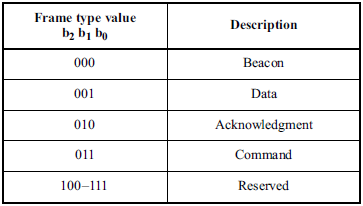 The security enabled subfield specifies the sSecurity on dData fFrame is enable or not on transmission. This field is 1 bit in length, and it shall be set to one if the frame is protected by the MAC sublayer and shall be set to zero otherwise. The aAuxiliary sSecurity hHeader field of the MHR shall be present only if the sSecurity eEnabled subfield is set to one.The frame pending subfield specifies the pPending on dData fFrame is available or not on transmission. This field is 1 bit in length and shall be set to one if the device sending the frame has more data for the recipient. This subfield shall be set to zero otherwise.The acknowledgment request subfield specifies whether an acknowledgment is required from the recipient device on receipt of a data or MAC command frame. This field is 1 bit in length and this subfield is set to one, the recipient device shall send an acknowledgment frame. If this subfield is set to zero, the recipient device shall not send an acknowledgment frame.SS2DC frame controlThe SS2DC frame control follows the same format as VTASC frame control. Refer VTASC frame control for more details.IDE frame controlThe IDE frame control follows the same format as VTASC frame control. Refer VTASC frame control for more details.5.2.1.2 Sequence Number field5.2.1.2.4 PHY VIThis field is not used except the VTASC, SS2DC, and IDE PHY modes.VTASC Sequence NumberThe Sequence Number field is 1 octet in length and specifies the sequence identifier for the frame.For a beacon frame, the Sequence Number field shall specify a BSN. For a data, acknowledgment, or MAC command frame, the Sequence Number field shall specify a DSN that is used to match an acknowledgment frame to the data or MAC command frame.SS2DC Sequence NumberThe SS2DC sequence number follows the same format as VTASC sequence number. Refer VTASC sequence number for more details.IDE Sequence NumberThe IDE sequence number follows the same format as VTASC sequence number. Refer VTASC sequence number for more details.5.2.1.4 Destination Address field5.2.1.4.4 PHY VIThis field is not used except the VTASC, SS2DC, and IDE PHY modes.VTASC destination addressThe Destination Address field, when present, is either 2 octets or 8 octets in length, according to the value specified in the Destination Addressing Mode subfield of the frame control field, and specifies the address of the intended recipient of the frame. A 16-bit value of 0xffff in this field shall represent the broadcast short address, which shall be accepted as a valid 16-bit short address by all devices currently listening to the channel.This field shall be included in the MAC frame only if the Destination Addressing Mode subfield of the frame control field is nonzero.SS2DC destination addressThe SS2DC destination address field follows the same format as VTASC destination address field. Refer VTASC destination address field for more details.IDE destination addressThe IDE destination address field follows the same format as VTASC destination address field. Refer VTASC destination address field for more details.5.2.1.6 Source Address field5.2.1.6.4 PHY VIThis field is not used except the VTASC, SS2DC, and IDE PHY modes.VTASC source addressThe Source Address field, when present, is either 2 octets or 8 octets in length, according to the value specified in the Source Addressing Mode subfield of the frame control field, and specifies the address of the originator of the frame. This field shall be included in the MAC frame only if the Source Addressing Mode subfield of the frame control field is 10 or 11.SS2DC source addressThe SS2DC source address field follows the same format as VTASC source address field. Refer VTASC source address field for more details.IDE source addressThe IDE source address field follows the same format as VTASC source address field. Refer VTASC source address field for more details.5.2.1.8 Frame Payload field5.2.1.8.2 PHY IVOffset-VPWM Frame Payload FieldThe Frame Payload field has a variable length and contains information specific to individual frame types. The offset-VPWM uses only the frame payload. If the PHY attribute phyOccFEC is set to FCS mode in the frame control field then the frame payload is protected as defined by the security suite selected for that frame.5.2.1.8.4 PHY VIThis field is not used except the VTASC, SS2DC, and IDE PHY modes.VTASC payload fieldThe Frame Payload field has a variable length and contains information specific to individual frame types. If the Security Enabled subfield is set to one in the frame control field, the frame payload is protected as defined by the security suite selected for that frame.SS2DC payload fieldThe SS2DC payload field follows the same format as VTASC payload field. Refer VTASC payload field for more details.IDE payload fieldThe IDE payload field follows the same format as VTASC payload field. Refer VTASC payload field for more details.5.2.1.9 FCS Field5.2.1.9.2 PHY IVOffset-VPWM FCS FieldThe FCS is calculated over the MHR and MSDU parts of the frame. The FCS shall be only generated for payloads greater than zero bytes. The FCS is option is given as an optional option, it is adaptive to RS/CRC/NONE. The FCS is configured through PHY attribute phyOccFEC.The FEC supported methods for Offset VPWM is given in Table 11.Table 11 – Offset VPWM FEC Outer Code Support5.2.1.9.4 PHY VIThis field is not used except the VTASC, SS2DC, and IDE PHY modes.VTASC FCS fieldThe FCS field is 2 octets in length and the FCS is calculated over the MHR and MSDU parts of the frame. The FCS shall be only generated for payloads greater than zero bytes.The FCS is an optional filed in MAC frame format and the field information generated based on payload and FCS option used in the MAC frame from RS (64, 32) / RS (160,128) / None. The FEC support for VTASC is given in Table 12.Table 12 – VTASC, SS2DC, IDE FEC SupportS2DC FCS fieldThe SS2DC FCS field follows the same format as VTASC FCS field. Refer VTASC FCS field for more details.IDE FCS fieldThe IDE FCS field follows the same format as VTASC FCS field. Refer VTASC FCS field for more details.Clause 6PHY TYPE IV MAC PIB Attributes1. MAC PIB Attributes for Offset-VPWMThe MAC PIB attributes for Offset-VPWM is presented in the Table 97 - MAC PIB attributes (continued for Offset-VPWM).Table 97 - MAC PIB attributes (continued for OffsetVPWM)II. PHY TYPE VI MAC PIB Attributes1. MAC PIB Attributes for VTASC, SS2DC, IDEThe MAC PIB attributes for VATSC, SS2DC, and IDE is presented in the Table 97 - MAC PIB attributes (continued for VTASC, SS2DC, and IDE).Table 97 - MAC PIB attributes (continued for VTASC, SS2DC, and IDE)Clause 8Table 81 - PHY IV, V and VI Operating ModesTable 81 - PHY IV, V and VI Operating Modes (Continued)Table 81 - PHY IV, V and VI Operating Modes (Continued)8.5.2.4.2 Offset-VPWM dimmingKeep the same text as it is in D4 page no 263.In the Offset-VPWM for smart device flash light uses the smart devices camera LED Flash light sources and uses flickering so no need to concern about dimming. The camera LED flash light is not using for illumination since the flash light blinking speed is very low and can't control dimming.The Figure 125 shows the 2bit symbol map flickering control for Offset-VPWM for smart device flash light. 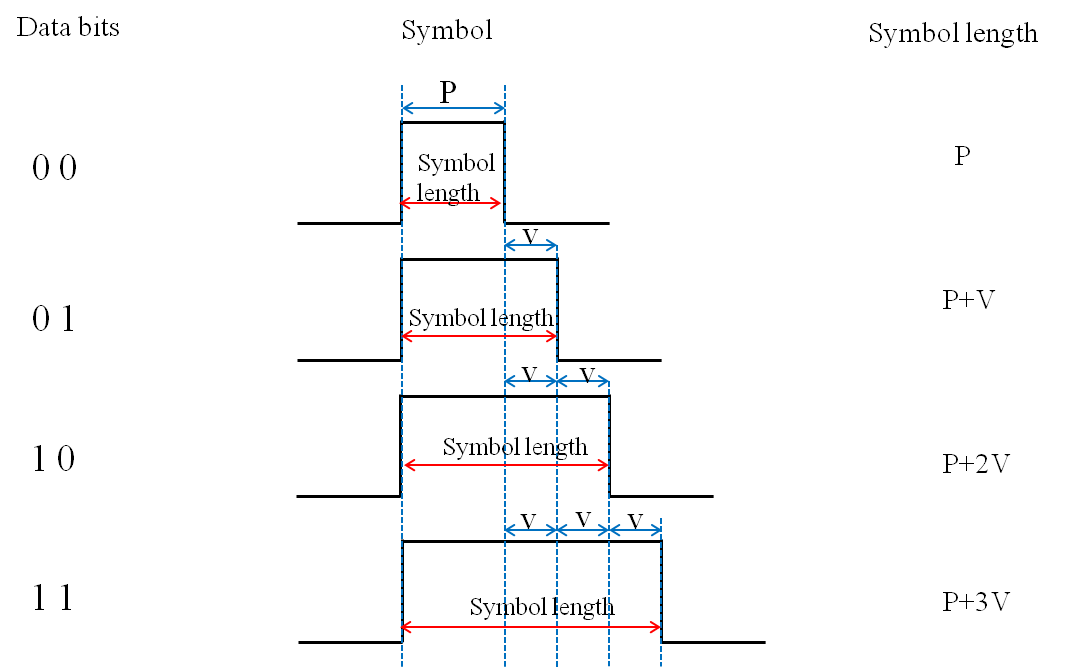 Figure 125 – 2 Bit Symbol Flickering ControlIn accordance with the provisions of the symbol, depending on the data bit transmission because the High Pulse interval being determined brightness is adjustable (P > V, V>time error (jitter)). IDE DimmingChange text at Page 264 line no 33 to “The flickering and dimming is not supported on PHY VI modes.”The display to camera communication dimming control is depending on the mode of invisible embedding data on display system, rate at which data is repeatedly coding on video frame, and rate at which data refresh on display. The IDE based display transmitter for optical camera communication uses the invisibly embedding the data on video display frame by overlaying patterns on displays visual area using alpha blending and watermarking. Dimming is supported by controlling visual scene high frequency background color.VTASC DimmingThe display to camera communication dimming control is depending on the mode of visible embedding data on display system, rate at which data is repeatedly coding on video frame, and rate at which data refresh on display. The VTASC based display Transmitter for optical camera communication uses the visibly embedding the data on Video display frame by overlaying patterns on displays visual area at optical clock rate from 1Hz to 30Hz that is perceptible by human eyes, dimming is not supported. SS2DC DimmingThe display to camera communication dimming control is depending on the mode of visible embedding data on display system, rate at which data is repeatedly coding on video frame, and rate at which data refresh on display. The SS2DCbased Display Transmitter for optical camera communication uses the visibly embedding the data on Video display frame by overlaying patterns on displays visual area at optical clock rate from 1Hz to 30Hz that is perceptible by human eyes, dimming is not supported. 8.6.1.2.2 Offset-VPWM Preamble FieldThe preamble field is used by the transceiver to obtain optical clock synchronization with an incoming message. The standard defines one fast locking pattern (FLP). The MAC shall select the optical clock rate for communication during the clock rate selection process. The preamble shall be sent at a clock rate chosen by the transmitter and supported by the receiver. The preamble is a time domain sequence and does not have any channel coding or line coding.The preamble first starts with a FLP. The FLP is fixed as a pattern “11010010”. The fast locking pattern length shall not exceed the maximum. The timing information for preamble is shown in Figure 132.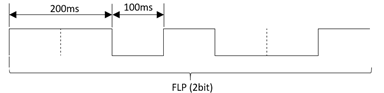 Figure 132 – Preamble Timing DiagramIn the Offset-VPWM for smart device flash light PHY uses OOK modulation for preamble transmission using flash light. The preamble bit mapping shown in Figure 133.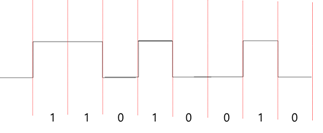 Figure 133 – Preamble Transmission – OFFSET VPWM BIT MAPPING 5.2.1.9.4 PHY VI8.6.1.4.1 IDE Preamble FieldThe SHR is used by the transceiver to obtain optical clock synchronization with an incoming message is called preamble. The standard defines one fast locking pattern (FLP) followed by choice of four topology dependent patterns (TDPs) for the purposes of distinguishing different PHY topologies is shown in Table 86.8.6.1.4.4 SS2DC Preamble Field	This follows the IDE preamble field mode. See 8.6.1.4.1 for more details.8.6.1.4.5 VTASC Preamble FieldThis follows the IDE preamble field mode. See 8.6.1.4.1 for more details.8.6.2.4.1 IDE Header FieldThe IDE Header Field is described as shown in Table 97 and shall be transmitted with data to identify the PHY Mode, Data rate, and PSDU length to identify the transmission specification. 	Table 97 – PHY Header	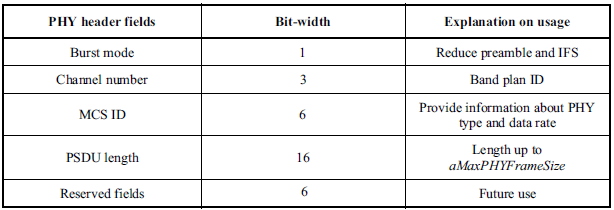 Burst Mode Field: The burst mode bit indicates that the next frame following the current frame is part of the burst mode. The Burst Mode bit shall be set TRUE if the burst mode is being used otherwise, the Burst Mode bit shall be set FALSE.Channel Number Field: The channel number field for PHY shall be the band plan ID of the lowest wavelength. Refer to 9.3.1 for more detailed information.MCS ID Field: The modulation and coding scheme (MCS) ID shall be indicated in the PHY header based on Table 83.PSDU Field: The PSDU length field specifies the total number of octets contained in the PSDU.8.6.2.4.4 SS2DC Header FieldThis field follows same as the IDE header field mode. See 8.6.2.4.1 for more details.8.6.2.4.5 VTASC Header FieldThis field follows same as the IDE header field mode. See 8.6.2.4.1 for more details.8.6.5.2.2 Offset-VPWM PSDU fieldThe Offset-VPWM PSDU field has a variable length and carries the arbitrary number of payload bits. The end of the PSDU field is indicated by the presences of another SFD, which means that preamble frame.8.6.5.4.1 IDE PSDU FieldThe IDE PSDU field has a variable length and carries the arbitrary number of payload bits based on the block selection. The structure of the PSDU field is as shown in Figure 153.Figure 153 – IDE PSDU Field StructureWhere the block is MxN pixels and the bits per symbol is as per modulation mode description in clause 15 PHY VI Specifications.  8.6.5.4.4 SS2DC PSDU FieldThe PSDU field follows the IDE PSDU field mode. See 8.6.5.4.1 for more details.8.6.5.4.5 VTASC PSDU FieldThe PSDU field follows the IDE PSDU field mode. Refer 8.6.5.4.1 for more details.Clause 10PHY TYPE IV PHY PIB Attributes1. PHY PIB Attributes for Offset-VPWMThe PHY PIB attributes for Offset-VPWM is presented in the Table 179 —PHY PIB attributes (continued for Offset-VPWM).Table 179 — PHY PIB attributes (continued for OffsetVPWM)II. PHY TYPE VI PHY PIB Attributes1. PHY PIB Attributes for VTASCThe PHY PIB attributes for VATSC is presented in the Table 179 —PHY PIB attributes (continued for VTASC).Table 179 — PHY PIB attributes (continued for VTASC)2. PHY PIB Attributes for SS2DCThe PHY PIB attributes for SS2DC is presented in the Table 179 —PHY PIB attributes (continued for SS2DC).Table 179 — PHY PIB attributes (continued for SS2DC)3. PHY PIB Attributes for IDEThe PHY PIB attributes for IDE is presented in the Table 179 —PHY PIB attributes (continued for IDE).Table 179 - PHY PIB attributes (continued for IDE)Clause 1313.5 Offset-VPWMThe Offset-VPWM supported data rates and operating conditions are shown in PHY IV operating modes Table 81.13.5.1 Reference Architecture	A reference implementation of the Offset-VPWM modulator is shown in Figure OffsetVPWMNEW.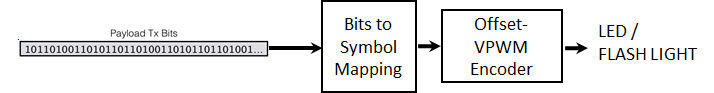 Figure OffsetVPWM – Offset-VPWM Block Diagram13.5.2 OFFSET-VPWM PHY EncoderThe Offset-VPWM PHY supported data rates and operating conditions is shown in Table 81 – PHY IV, V, and VI Operating Modes for Offset Variable Pulse Width Modulation. The Offset-VPWM characteristics are, Modulation methods includes line coding Defining the sum (P + nV) of the unit to be added to the minimum pulse (P) which is a reference pulse width (V) as a Symbol ( P > V, V > time error (jitter) )Can specify a 2bit data symbol, 4bit data symbol according to number of added pulseData is expressed with offset pulse width,  2bits data (for example) were mapped into 4 Offset-VPWM symbolsThe offset-VPWM encoder is built-in with line coding and encoded with the sum (P + nV) of the unit to be added to the minimum pulse (P) which is a reference pulse width (V) as a Symbol ( P > V, V > time error (jitter) ). The Offset-VPWM specify a 2bit data symbol, 4bit data symbol according to number of added pulse.The data symbol map for two bits symbol with pulse width and respective symbol blinking waveform are shown in Table 137 and Figure 186 respectively.Table 137 – Two Bits Symbol Mapping Truth Table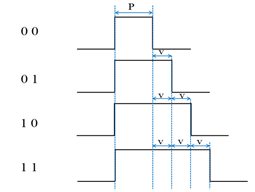 Figure 186 – Two Bit Symbol Data DiagramIn offset-VPWM, the data is expressed with offset pulse width, 4bits data (for example) were mapped into 16 Offset-VPWM symbols. The 4 bits symbol mapping truth table is shown in Table 138. Table 138 – Four Bits Symbol Mapping Truth TableThe symbol arrays mapping is described in waveform pattern as shown in Figure 187. 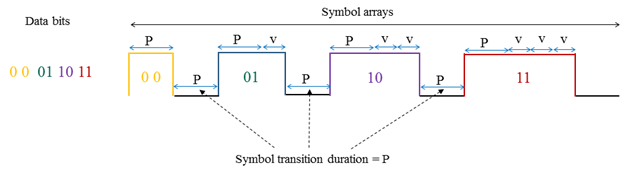 Figure 187 – Symbol Array Mapping Timing DiagramThe optimum value of P is 40 msec and V is vary from 10~50 % of P. The default V is 50% of P. The P and V are configurable over PHY attributes phyOffsetVPWMStdPERIOD, phyOffsetVPWMOffsetPERIOD respectively.Clause 1515. PHY VI Specifications15.2. VTASC SpecificationsThe VTASC works with variable transparency levels, sizes, shapes, and colors of the patterns. The VTASC PHY supported data rates and operating conditions are shown in PHY VI operating modes Table 81.15.2.1 VTASC Reference ArchitectureThe reference PHY architecture for VTASC is illustrated in Figure 215. The data embedded on visual frame by overlaying visual patterns in defined displays visual area. After spread spectrum, data is transformed into VTASC coded patterns according to the mapping rule on the transparency levels, sizes, shapes, and colors by the coding pattern blocks.  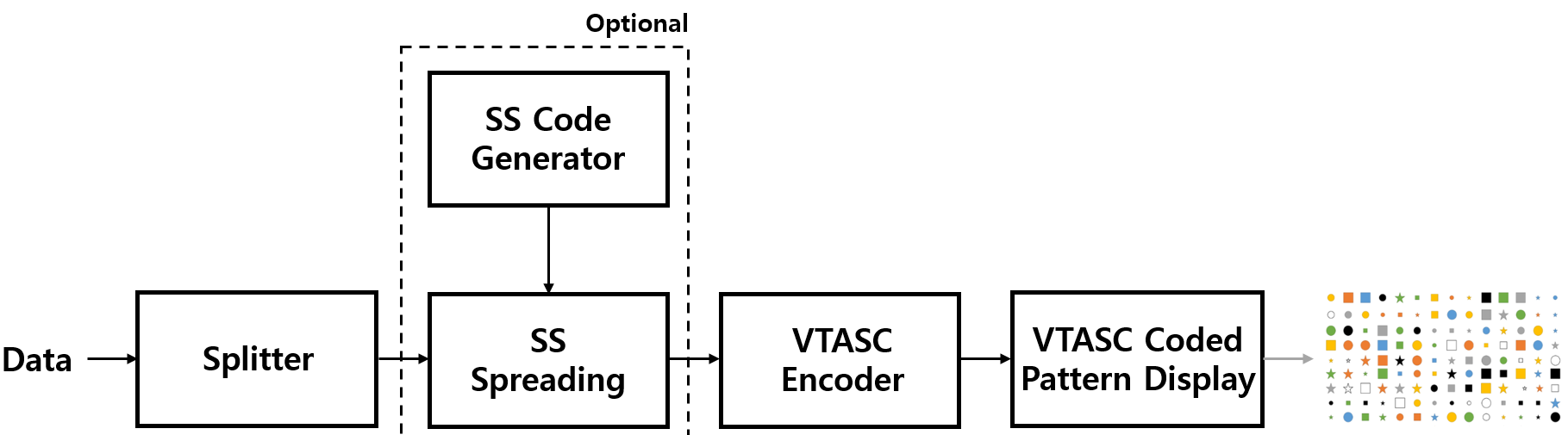 Figure 215 – Reference architecture for VTASC PHY SystemThe spread spectrum used with VTASC to have effective asynchronous, distance adaptive scalable data rate controlled OWC. The VTASC is used for enhanced display to camera communication in the real-time application usage scenario.  The VTASC specific working features are given in Annex I.3.1. The receiver specific information for VTASC Data Decoder is given in Annex J.9.15.2.2 Spread SpectrumThe spread spectrum used with VTASC, SS2DC, and IDE based display to camera OWC to have effective asynchronous, distance adaptive scalable data rate controlled communication. The display to camera communication adopted the binary zero-correlation duration (ZCD) code sequences as an optical spread code with the spreading code length. The initial basic matrix G used to generate binary ZCD is defined as,                         G = The binary ZCD sequences constructed cyclically from the chip-shift operation using family of codes {SN(a),SN(b)} shown in (xyz).   Any row of G or –G is denoted as S4(a) = (S0(a), S1(a), S2(a), S3(a)), S4(b) = (S0(b), S1(b), S2(b), S3(b)) is generated from S4(a), where Sq(b) = Sq(a) (q = 0, 1, 2, 3).{SN(a),SN(b),TΔ[SN(a)],TΔ[SN(b)], T2Δ[SN(a)],T2Δ[SN(b)] ,…,T(k-1)Δ[SN(a)],T(k-1)Δ[SN(b)], TkΔ[SN(a)],TkΔ[SN(b)] }                                                                              ----------------------------------------------------- (xyz)Where,SN(a),SN(b) are the pair of family sequence and N is family sizeTl is chip shift operator, which shifts a sequence cyclically to the left by l chipsΔ is a chip-shift increment and k is a the maximum number of chips-shifts for a sequence and Δ and k should satisfy |(k+1) Δ| ≤ |N/4 + 1| ,Δ is a positive and k a non-negative integer The binary ZCD based optical spreading code used for a specific data rate or distance transmission is defined in Table 147. Table 147 – Optical Spreading Code for different data rate or receiver distanceThere are four set of code used for scalable and distance adaptive transmission (see in 15.2.6) and each set of code coupled with pair of codes for synchronization (see in 15.2.5). The data spreading with spreading factor 1 is illustrated in Figure 216.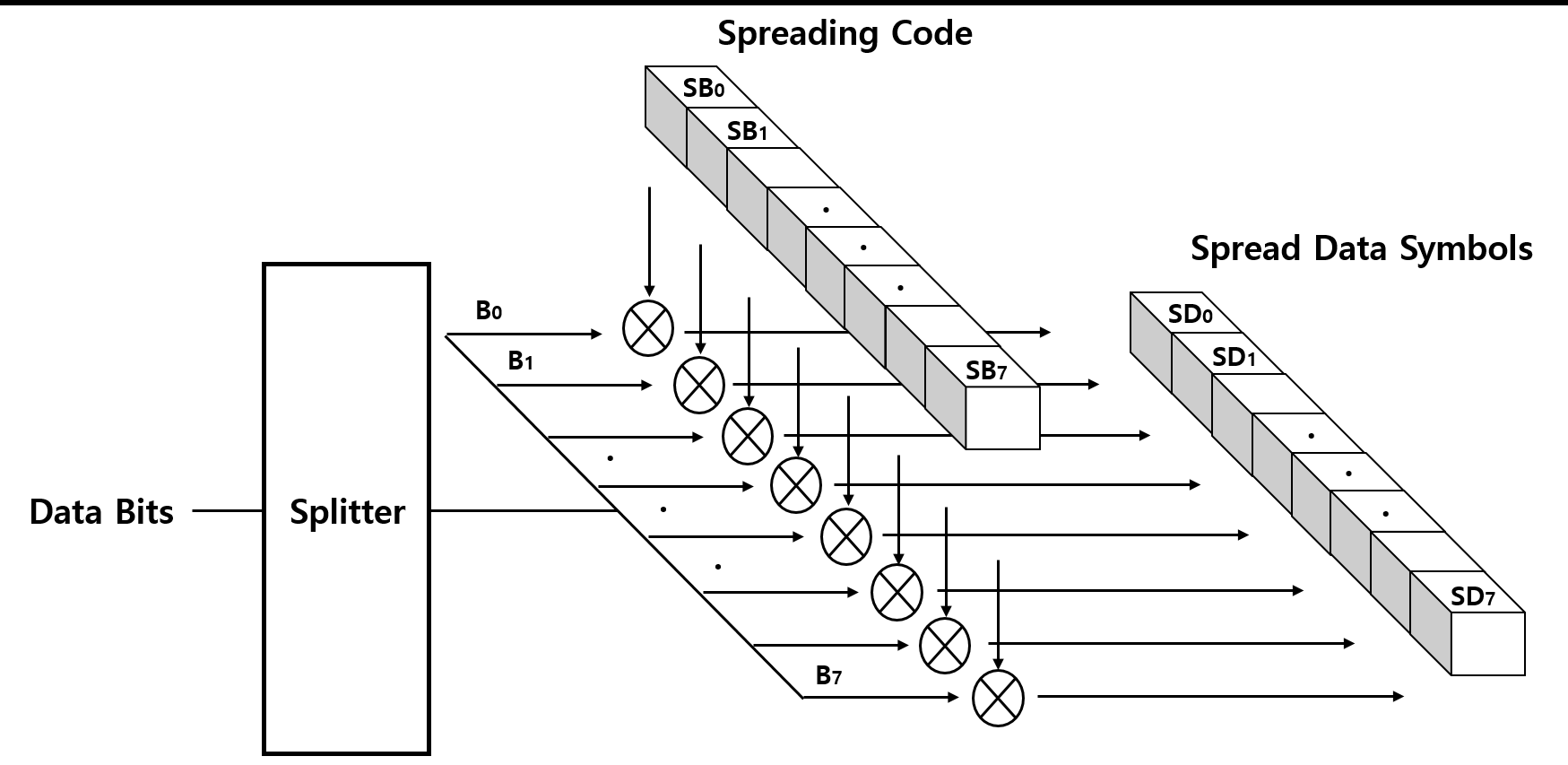 Figure 216 - SS Spreading ExampleThe SS code length configurable over PHY PIB attributes PhySSCode1Len, PhySSCode2Len, PhySSCode3Len, PhySSCode4Len and SS code pair is configurable over the PHY PIB attributesPhySSCode1FP00,PhySSCode1FP01,PhySSCode2FP00,PhySSCode2FP01,PhySSCode3FP00,PhySSCode3FP01,PhySSCode4FP00,PhySSCode4FP01.15.2.3 VTASC Code DesignVTASC is a modulation scheme for visible-light communication involving single or multiple screens with variable transparency levels, sizes, shape models, and colors. VTASC enhances the OWC system performance with improved OWC throughput by increasing the bit per symbol rate, and avoiding the single color interference. The VTASC is coded by T (Transparency level) / A (Amplitude nothing but block size) / S (Shapes) / C (Colors) State as described in the Figure 217.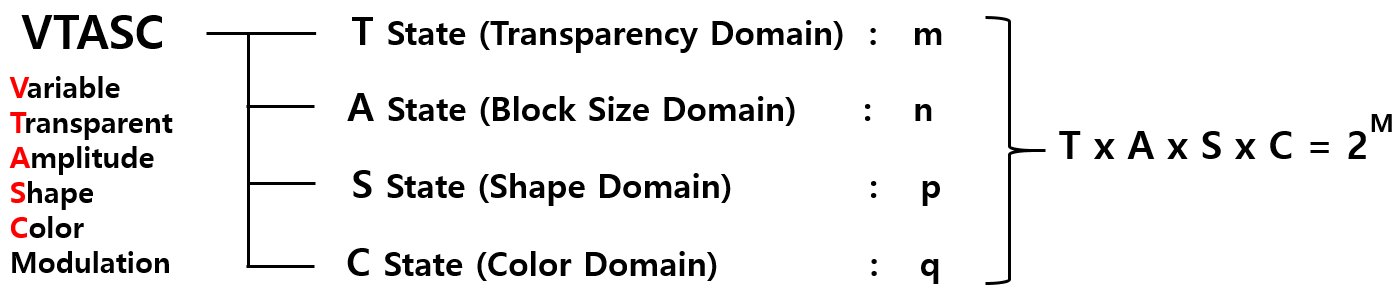 Figure 217 - VTASC Code DesignThe number of code levels in the VTASC modulation is (TxAxSxC) with two transparency levels, four block sizes, four shape models, and eight colors is 256 = 28 and this makes place to code 8 bit symbol with two levels of transparency, four size of blocks, four models of shape, and eight colors. The shape model design shown in Figure NEW1.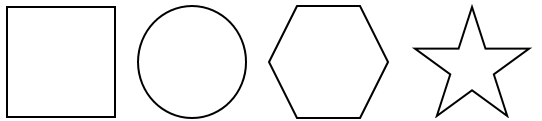 Figure NEW1 – VTASC Shape Models DesignIn the VTASC coded screen symbol, the shapes inside the block pixel region is equally spaced in coding region. The coded region background color is white. The zero padded VTASC coded pattern generated if the available number of data bits is less than the coding region pattern mapping. The VTASC coded example model is given Figure 218. The ba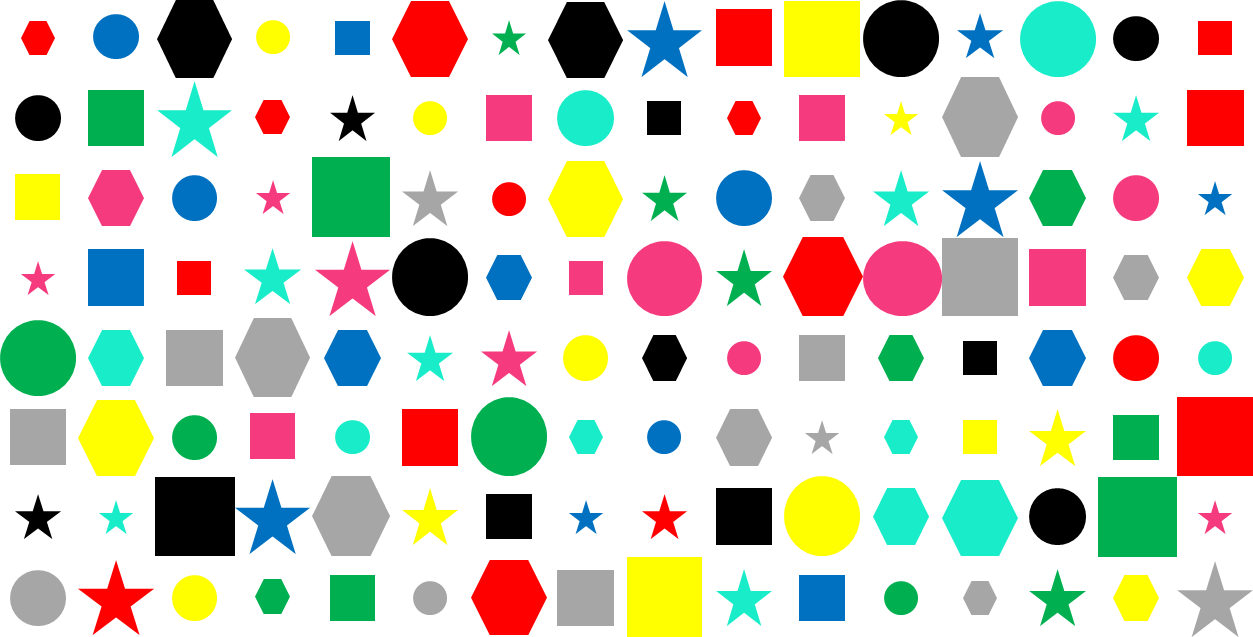 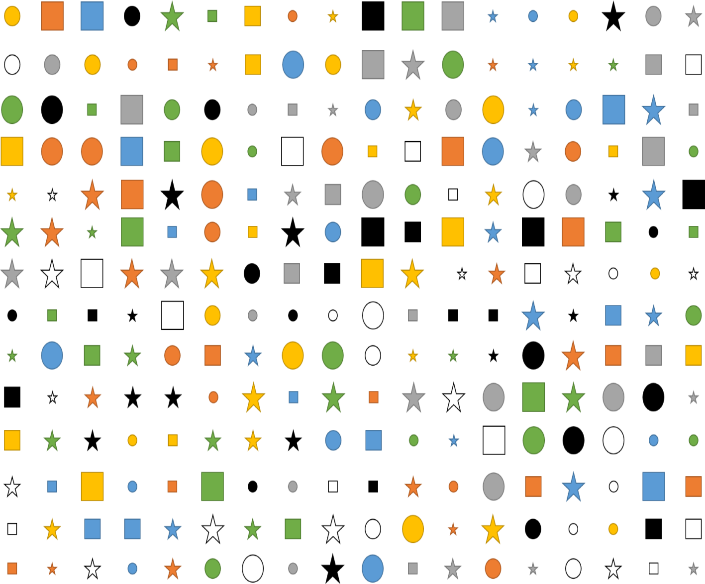  Figure 218 - VTASC Coded Pattern ExampleThe coding states are configurable over PHY PIB attributes phyVTASCTLevel, phyVTASCALevel, phyVTASCSLevel, and phyVTASCCLevel .Table 148 describes the bits per symbol for VTASC code design.       Table 148 - Bits per symbol for VTASC coded block modelsTable 149 describes the data bits to coding states mapping for VTASC code design.        Table 149 - VTASC coded symbol bit mapping with coding states (T, A, S, C)The number of horizontal and vertical blocks depends on the partial or full screen coded mode by PHY PIB attributes phyVTASCCodedArea. The example VTASC coded pattern of the full and partial screen coded mode is shown in Figure NEW2 (a) & NEW2 (b).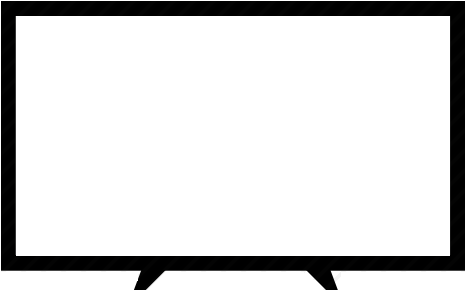 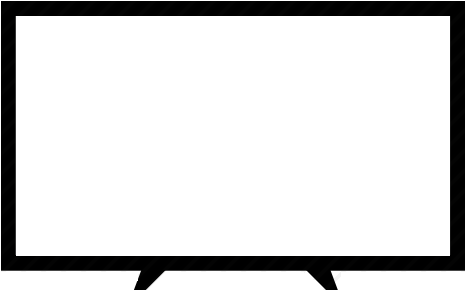 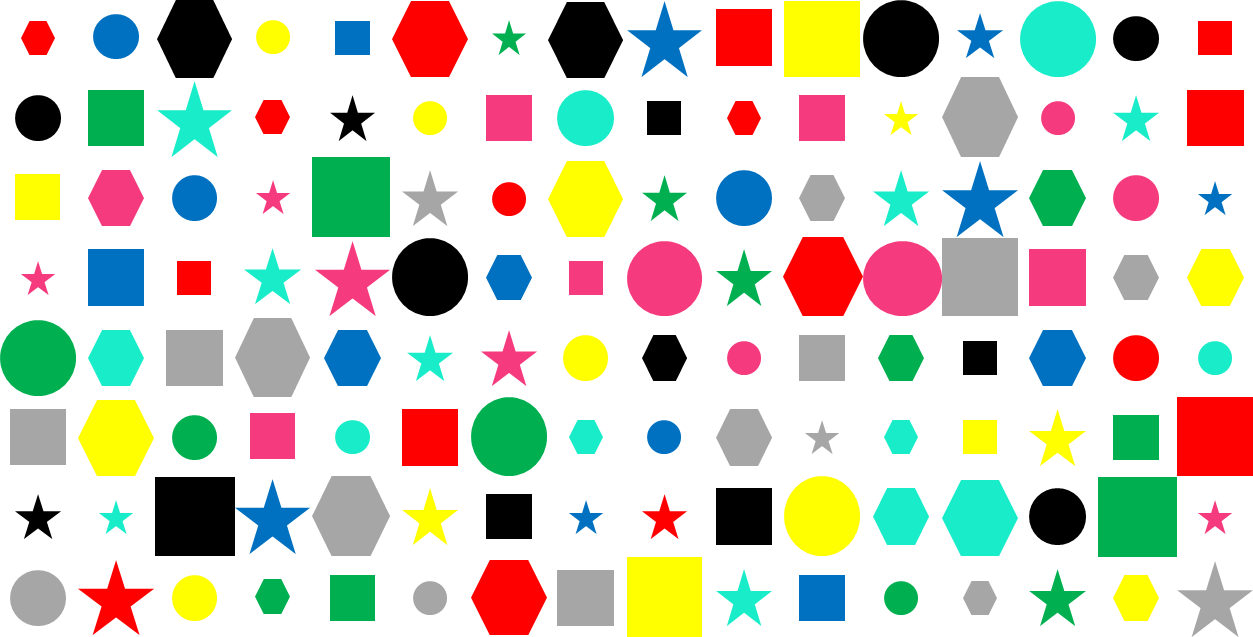 Full Screen Coded Mode   (b) Partial Screen Coded ModeFigure NEW2 – VTASC ShapesIn partial screen mode, the number of horizontal and vertical blocks configurable over the PHY PIB attributes phyVTASCAHSize, phyVTASCAVSize. In full screen mode, the number of horizontal and vertical blocks estimated based on the screen size, resolution, aspect ratio, and the relative pixel ratio in reference with 42 inches full HD (1920 pixels of width and 1080 pixels of height) display.The size of the block is vary with screen size and aspect ratio. For an example the block size of 21 inches full HD display looks compared to reference 42 inches full HD display. To generate exact block size as reference with 42 inches full HD display, need to dynamically calculate the pixel ratio so that all display transmitter can generate same block size VTASC coded pattern. The pixel ratio for another displays is,Pixelratio = (hNewResolutiion / hRefResolutiion) * (InchesRef/InchesNew) * (Squareroot (1-AspectRatioNew) / Squareroot (1-AspectRatioRef))Where, HNewResolutiion is horizontal resolution of display pixel to be estimatedhRefResolutiion is horizontal resolution of reference displayInchesRef is inches of display pixel to be estimatedInchesNew in inches of reference displayAspectRatioNew is aspect ratio of display pixel to be estimatedAspectRatioRef is aspect ratio of reference display15.2.4 VTASC EncoderThe display light based transmitter with VTASC encoder works by overlaying the data mapped color code on visual scene as show in Figure 219. 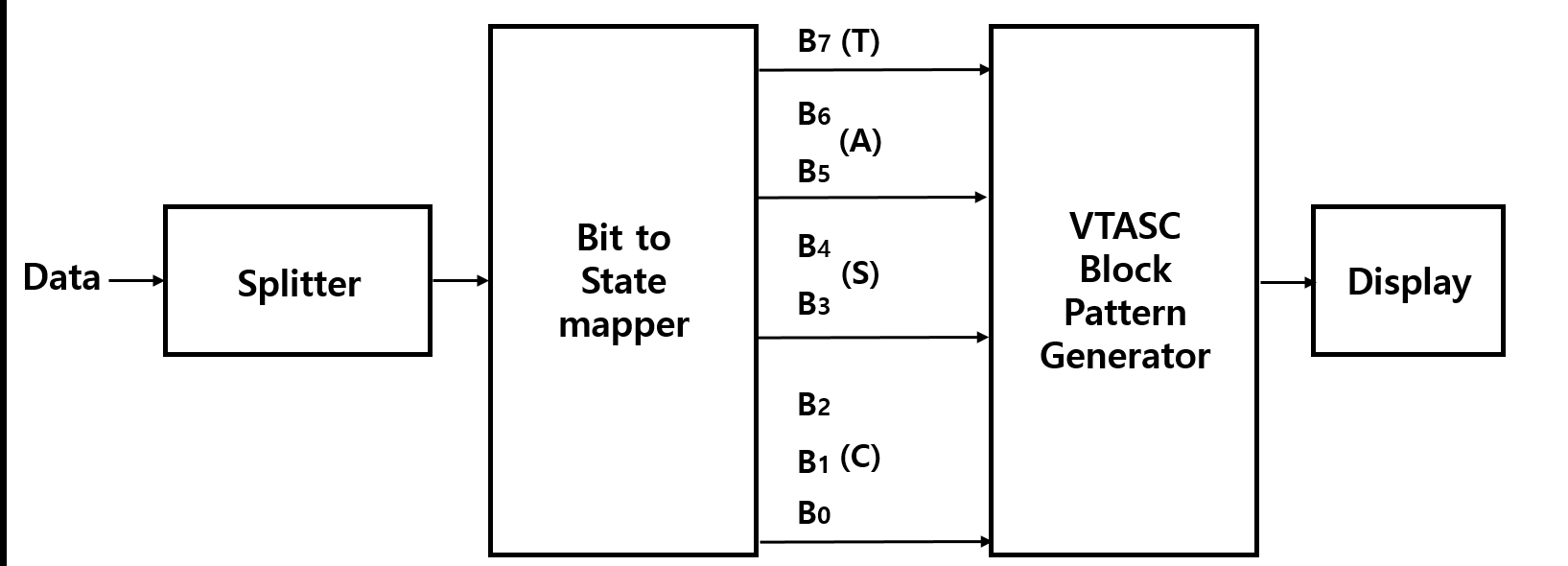 Figure 219 – VTASC Data EncoderThe data coded on display by overlaying visual patterns in displays visual area. The overlaying visual pattern means that updating coded region pixel value according to VTASC coded pattern on display frame buffer to refresh on display screen.  The overlaying coded pattern on frame buffer and data rate achievement vary based on the kind of display used to design the transmitter and the distance between transmitter and receiver. Table 150 describes the example data rate supported by VTASC code design with block size of 32x32 pixels on 42 inches full HD display with 16:9 aspect radio.Table 150 – VTASC Data Rate Example                                                                                                                                                                                            1 where spreading factor is 2The data rate calculation is described below,DataRate = (NoofBlocks * BitsPerSymbol * OpticalClockrate * FECRate) / CodeLength) Where, CodeLength is 1 for without SS spreading and respective spreading code factor used for with SS spreadingScreenWidth = 1920; ScreenHeight = 1080;BlockWidth = 32; BlockHeight = 32 ;NoOfHorizontalBlocks = (ScreenWidth / BlockWidth) = 60 (Approx. to even for coding efficiency)NoOfVerticalBlocks = (ScreenHeight / BlockHeight) = 32 (Approx. to even for coding efficiency)NoOfBlocks = (NoofHorizontalBlocks* NoofVerticalBlocks)BitsPerSymbol = 7 (Refer Table 206)OpticalClockrate = 30 HzFECRate = 1 (Refer Table 206)The Data Rate for 2 Color VTASC Code with 8 size scalability & 4 shapes & 2 transparency Level without SS spreading code (CodeLength is 1)DataRate = ((ScreenWidth / BlockWidth)* (ScreenHeight / BlockHeight) * BitsPerSymbol * OpticalClockrate * 1) / 1) = 403200 = 390 Kbps (Approx.)VTASC uses the two transparency levels in code design. The transparency defines the pixel with an observed color when given the pixel and a background VTASC coded block color. The symbol to bitmapping for transparency is shown in Table 151.Table 151 – Symbol to bit mapping for transparency levelVTASC block size represented by amplitude state in code design. The symbol to bitmapping for block size is shown in Table 152.Table 152 – Symbol to Bit Mapping for Amplitude LevelVTASC uses the four shape model in code design. The four shape models are shown in Figure NEW1.  The symbol to bitmapping for shape is shown in Table 153.Table 153 – Symbol to bit mapping for shape modelVTASC uses the eight color in code design. The symbol to bitmapping for color channel is shown in Table 154. The coded region background color is white.Table 154 – Symbol to bit mapping for color channel15.2.5 Asynchronous CommunicationTransmitter does not use any reference block for receiver synchronization with transmitter. The spreading codes used to support receiver to perform asynchronous data decoding irrespective of receiver frame rate variation.  To provide efficient receiver synchronization, every frame in the video sequence spreading with one spreading code and the alternative frames use the spreading code pairs sequentially. The spreading sequence order in the video frame sequence is shown in Figure 220. 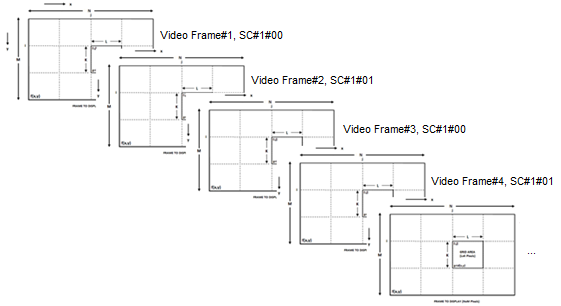 Figure 220 – Video Frame Sequence SS Code AssignmentThe receiver decoding for asynchronous communication and receiver error mitigation due to rolling effect is given in Annex J.9.1.15.2.6 Scalable Bitrate ControllerThe VTASC and SS2DC PHY for display based OWC designed with built-in scalable bitrate controller. There are two types of scalable bitrate controller supported, Receiver framerate adaptive multirate controllerReceiver distance adaptive data rate controllerThe scalable bitrate control mode selection configurable over the PHY PIB phyVTASCScalRateCtrl.15.2.6.1 Receiver frame rate adaptive multirate controllerThe screen is divided into 2x2 regions and each region encode with different optical rate and renders the visual scene on screen. The different optical rate encoded region is spreaded by pair of spread code as defined in Table 147. The same encoded pattern rendered repeatedly at the rate of (displayRefreshRate / OpticalClockRate) to control the multirate data rate control on single screen.  To achieve robust communication, the scalable multirate data transmission in PHY model design is shown in Figure 222. The region based optical clock rate and SS code con configurable over the PHY PIB attributes phyVTACScalRegion1OpticalClockRate to phyVTACScalRegion4OpticalClockRate, PhySSCode1FP00 to PhySSCode4FP01.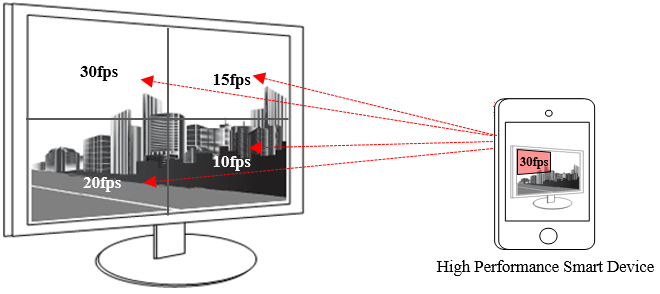 Figure 222 – Scalable Bitrate Controller15.2.6.2 Receiver distance adaptive data rate controllerThe receiver distance adaptive data rate control is by changing the block pattern size small for short distance (example: 32x32 but vary with display) and big for long distance (example: 128x128 but vary with display). The region based distance adaptation is configurable PHY PIB attributes phyVTACScalRegion1DistanceRange, phyVTACScalRegion2DistanceRange, phyVTACScalRegion3DistanceRange, and phyVTACScalRegion4DistanceRange.  The different distance range encoding is spreaded by pair of spread code as defined in Table 147.  In this case the transmitter built-in with camera features as shown in Figure 223 to estimate the receivers distance using camera. The receiver distance estimation is not part of this standard. The distance based optical clock rate and SS code configurable over the PHY PIB attributes phyVTACScalRegion1OpticalClockRate to phyVTACScalRegion4OpticalClockRate, PhyVTACSSCode1FP00 to PhyVTACSSCode4FP01.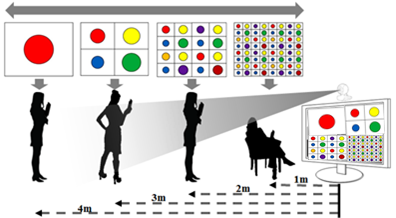 Figure 223 – Distance Adaptive Data rate Control15.3 SS2DC Specification The Sequential Scalable 2D Code (SS2DC) works with different 2D codes organized in a combination of one or more codes sequentially in row and column manner. The SS2DC uses QR, VTASC, A-QL, HA-QL, and IDE 2D codes.  The SS2DC PHY supported data rates and operating conditions are shown in PHY VI operating modes Table 81.15.3.1 SS2DC Reference ArchitectureThe reference PHY architecture for SS2DC is illustrated in Figure 224. The data embedded on visual frame by overlaying 2D code patterns in defined displays visual area. After spread spectrum, data is transformed into SS2C coded 2D patterns according to the 2D Code encoder.  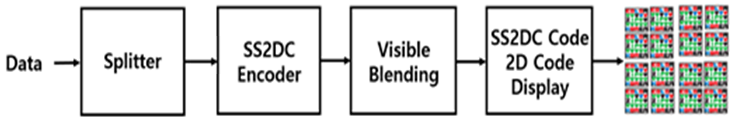 Figure 224 – Reference architecture for SS2DC PHY SystemThe spread spectrum used with SS2DC to have effective asynchronous and communication, distance adaptive scalable data rate controlled OWC. The SS2DC is used for enhanced display to camera communication in the real-time application usage scenario.  The SS2DC specific working features are given in Annex I.3.2. The receiver specific information for SS2DC Data Decoder is given in Annex J.10.15.3.2 Spread SpectrumThe spread spectrum used with SS2DC coded display based transmitter to add built-in adaptation on data recovery in addition to achieve the asynchronous communication with angle free and distance adaptive communication between transmitter and receiver. The subclause 15.2.2 contains more information about spread spectrum.15.3.2 SS2DC Code DesignSS2DC is a two dimensional design using different 2D codes for improved OWC throughput by sequentially arranging the coded screen symbols in a 2D order as shown in Figure 225. The data is encoded as per 2D code principle and displayed on the display screen or panels. The number of horizontal and vertical 2D code blocks is configurable over the PHY PIB phyVTASCAHSize, phyVTASCAVSize. The horizontal and vertical size of the 2D code is configurable over the PHY PIB PhySS2DCCODEHSIZE and PhySS2DCCODEVSIZE.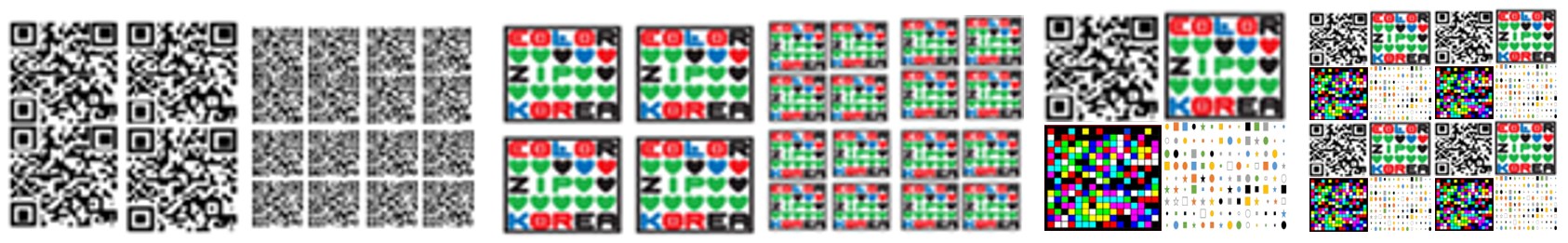 		 (a) 2D QR Code                                (b) 2D Color Code              (c) Combination of 2D CodesFigure 225 – SS2DC Code Design Examples15.3.3 SS2DC EncoderThe display light based transmitter with SS2DC encoder works by overlaying the data mapped color code on visual scene as show in Figure 226. 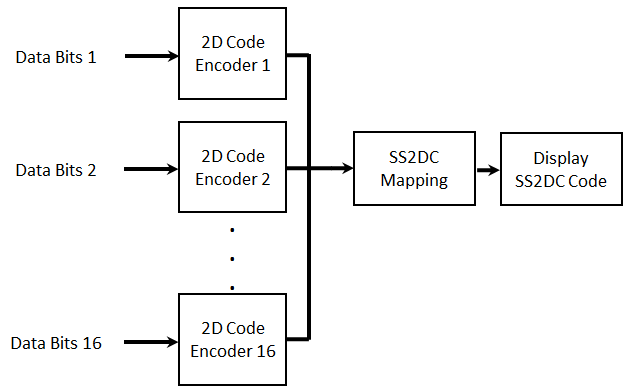 	  Figure 226: Sequential Scalable 2D Code Data Encoder	The data coded on display by overlaying visual patterns in displays visual area. The overlaying visual pattern means that updating coded region pixel value according to SS2DC coded pattern on display frame buffer to refresh on display screen.  The overlaying coded pattern on frame buffer and data rate achievement vary based on the kind of display used to design the transmitter and the distance between transmitter and receiver. SS2DC uses one or more 2D codes from QR, VTASC, A-QL, HA-QL, and IDE 2D codes.The QR based data encoder uses QR code version 40 and follows the ISO/IEC 18004 standard. The A-QL based data encoding informations a described in subclause 15.1. The VTASC based data encoding informations a described in subclause 15.2. The IDE based data encoding informations a described in subclause 15.4. The VTASC based data encoding informations a described in subclause 15.6. The minimum QR code size must be equal to (scanning distance / 10) to have an effective QR detection.Table 155 describes the data rate supported by SS2DC code design with QR code. The Table 155 data rates differs according to the 2D code specification.Table 155 – SS2DC Data Rate Table Example                                                                                                                                                                                           1 where spreading factor is 2The data rate calculation is described below,DataRate = NoOfCodeSequence* (2DCodeDataCapacity * OpticalClockrate * FECRate)   /    CodeLength) Where, CodeLength is spreading code factor used for SS spreading (1 for without SS)NoofHorizontalBlocks is no of horizontal 2D code sequenceNoofVerticalBlocks is no of vertical 2D code sequenceNoOfCodeSequence = (NoofHorizontalBlocks* NoofVerticalBlocks)The data rate for 2x2 SS2DC without SS spreading with QR code (The maximum data capacity is 2953 bytes) and DataRate = 4* (2953 * 8)* 1 * 1) / 1) = 94494 = 92 Kbps (Approx.).The SS2DC PHY transmitter supports asynchronous communication by spreading data stream with SS code. The subclause 15.2.5 contains more information about asynchronous communication. The SS2DC PHY Transmitter with SS2DC designed with built-in Scalable bitrate Controller. The subclause 15.2.6 contains more information about scalable bitrate controller.15.4 IDE SpecificationThe Invisible Data Embedding (IDE) works on embedding data on visual frame in unobtrusive mode using blending and watermarking. The IDE PHY supported data rates and operating conditions are shown in PHY VI operating modes Table 81.15.4.1 IDE Reference ArchitectureThe reference PHY architecture for IDE is illustrated in Figure 298. The data embedded on visual frame by invisible image blending and watermarking in the defined displays visual area. After spread spectrum, data is transformed into IDE encoding according to the invisible blending and watermarking rules as described in 227.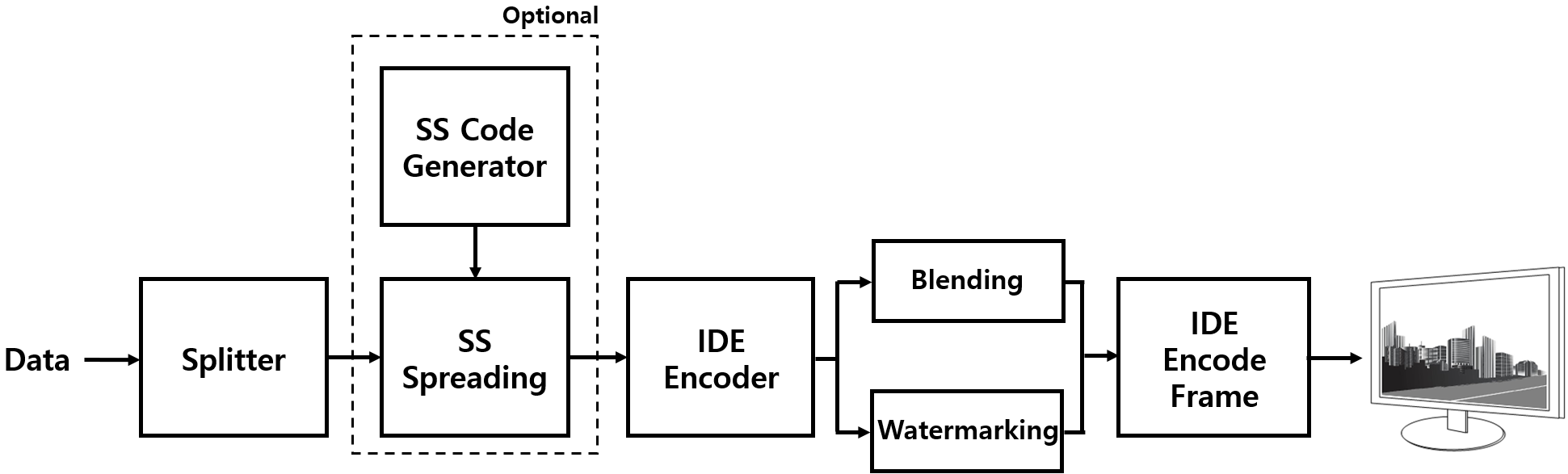 Figure 227 – Reference architecture for IDE PHY SystemThe spread spectrum used with IDE to have effective asynchronous and communication, distance adaptive scalable data rate controlled OWC. The IDE is used for enhanced display to camera communication in the real-time application usage scenario.  The IDE specific working features are given in Annex I.3.3. The receiver specific information for IDE data decoder is given in Annex J.11.15.4.2 Spread SpectrumThe spread spectrum used with IDE coded display based transmitter to add built-in adaptation on data recovery in addition to achieve the asynchronous communication with angle free and distance adaptive communication between transmitter and receiver. The subclause 15.2.2 contains more information about spread spectrum.15.4.3 IDE EncoderIDE is a two dimensional block based imperceptible data encoder for unobtrusive OWC communication between screen and camera. The visual display frame is divided into MxN pixel blocks and the human imperceptible data encoded on visual scene block using M-FSK/PSK by image blending and 2D-Binary code by image watermarking. The display light based transmitter with IDE encoder works by invisible overlaying the data mapped on visual scene as show in Figure 228. The M-FSK, Hybrid-MPFSK, 2D Binary Code, Blending, and Watermarking are described in 15.4.3.1, 15.4.3.2, 15.4.3.3, 15.4.3.4, 15.4.3.5 respectively.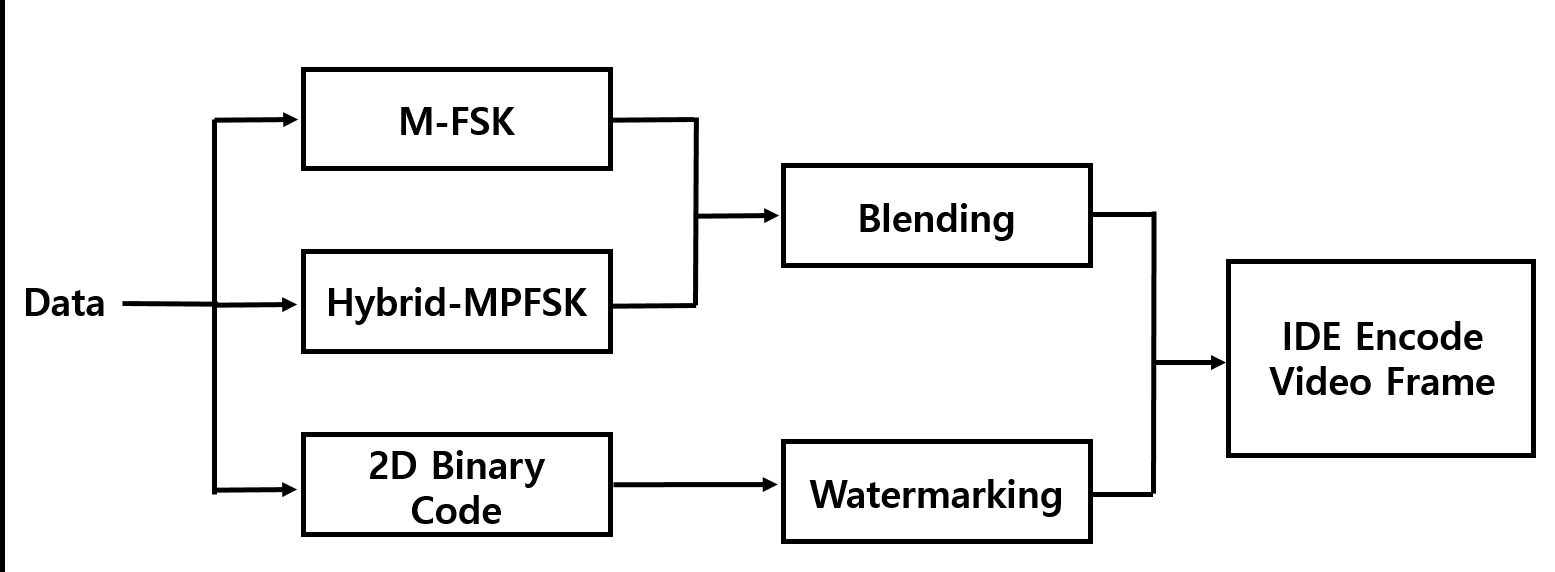 Figure 228 – IDE Data EncoderThe IDE transmitter mode, modulation are configurable over the PHY PIB phyIDETxMode, phyIDEModulation. The 16x16, 32x32, and 64x64 are three blocks size is used and configurable over the PHY PIB phyIDEMxNBlockSize. Table 156 describes the data rate supported modulation schemes. The IDE encoder data rate estimated with reference to full HD display. The aspect ratio, size (inches) does not impact the distance does change the scale of the block design.Table 156 – IDE PHY Data Rate Example                                                                                                                                                                                           1 where spreading factor is 2The IDE PHY transmitter supports asynchronous communication by spreading data stream using SS code. The subclause 15.2.4 contains more information about asynchronous communication.15.4.3.1 M-FSK ModulationThe M-FSK uses the 16 frequency ranges to map data symbol. The SS spreaded data bits sequence is splited as a 4 bit symbol and map into a selected 16 frequencies as shown in Figure 229. The number of frequencies used to map data shall be configured over the PHY PIB attribute phyIDEFSKNoFrequency. The M-FSK encoder generate the sine waveform for the symbol mapped frequency according to Table 157 and store the sine waveform in an MxN 2D pattern. The M-FSK encoded symbol 2D pattern of MxN pixel block is blended with visual scene to be rendered on screen.  The data blending is described in 15.4.3.4.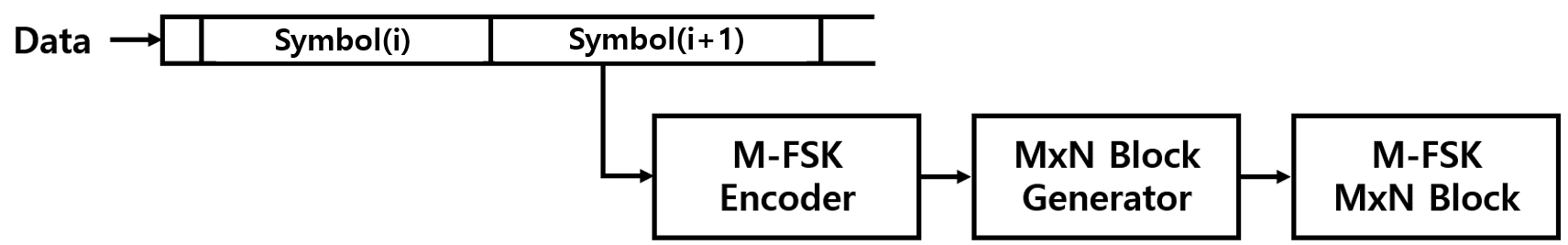 Figure 229 – IDE M-FSK Data EncoderThe 4 bit symbol to bitmapping for M-FSK is shown in Table 157. The symbol coded sine waveform patterns are generated dynamically based on PHY PIB attributes and stored in lookup table (LUT).Table 157 – Symbol to bit mapping for M-FSKThe frequencies f0~f15 are selected to encode data and the relationship between frequencies are,fi = f0 + i.df (I = 1.2……..15)  , Where df is the selected frequency separation value. The selection of all frequencies shall be configured over the first frequency (f0) which shall be implemented over the PHY PIB attribute phyIDEFreqBase (200Hz by default) and the frequency separation which shall be implemented over the PHY PIB attribute phyIDEFreqSeparation (50Hz). 15.4.3.2 Hybrid-MPFSK ModulationHybrid scheme used to achieve double the data rate of M-PSK or F-FSK by combining frequency and phase on the modulation. The Hybrid-MPFSK uses the 16 frequency and two phase ranges to map data symbol. The data bits spreaded with SS sequence is splited as a 5 bit symbol and map into a selected 16 frequencies conjunction with two phases as shown in Figure 230. The number of frequencies and phase used to map data shall be configured over the PHY PIB attribute phyIDEFSKNoFrequency, and phyIDEPSKNoPhase. The Hybrid-MPFSK encoder generate the sine waveform for the symbol mapped frequency and phase according to Table 158 and store the sine waveform in an MxN 2D pattern. The Hybrid-MPFSK encoded symbol generates 2D pattern of MxN pixel block to blend with visual scene to be rendered on screen. The data blending is described in 15.4.3.4.  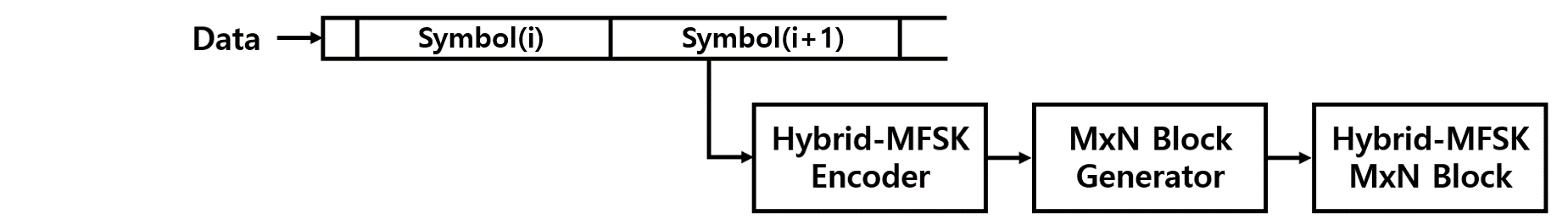 Figure 230– IDE Hybrid-MPFSK Data EncoderThe 5 bit symbol to bitmapping for Hybrid-MPFSK is shown in Table 158. The symbol coded patterns are generated dynamically based on PHY PIB attributes and stored in lookup table (LUT).Table 158 – Symbol to bit mapping for Hybrid-MPFSKThe frequency selection and configuration are described in 15.4.3.1.The phase P0~P1 are selected to encode data and the relationship between phases are,Pi = P0 + i.dP (I = 1.2), Where dP is the selected phase separation value. The selection of all phases shall be configured over the first phase (P0) which shall be implemented over the PHY PIB attribute phyIDEPhaseBase, (0 by default) and the phase separation which shall be implemented over the PHY PIB attribute phyIDEPhaseSeparation (180). 15.4.3.3 2D Binary CodeThe horizontal and vertical encoding area pixel ranges shall be configured over the PHY PIB attribute phyIDEENCHozAreaSize, phyIDEENCVerAreaSize. The 2D binary encoder, first estimates the number of MxN pixels blocks in visual display by dividing phyIDEENCHozAreaSize and phyIDEENCVerAreaSize by 8. The MxN number of encoding blocks sized SS spreaded data is extracted and converted to 2D format of MxN dimension. The described 2D Binary Data encoder is shown in Figure 231.   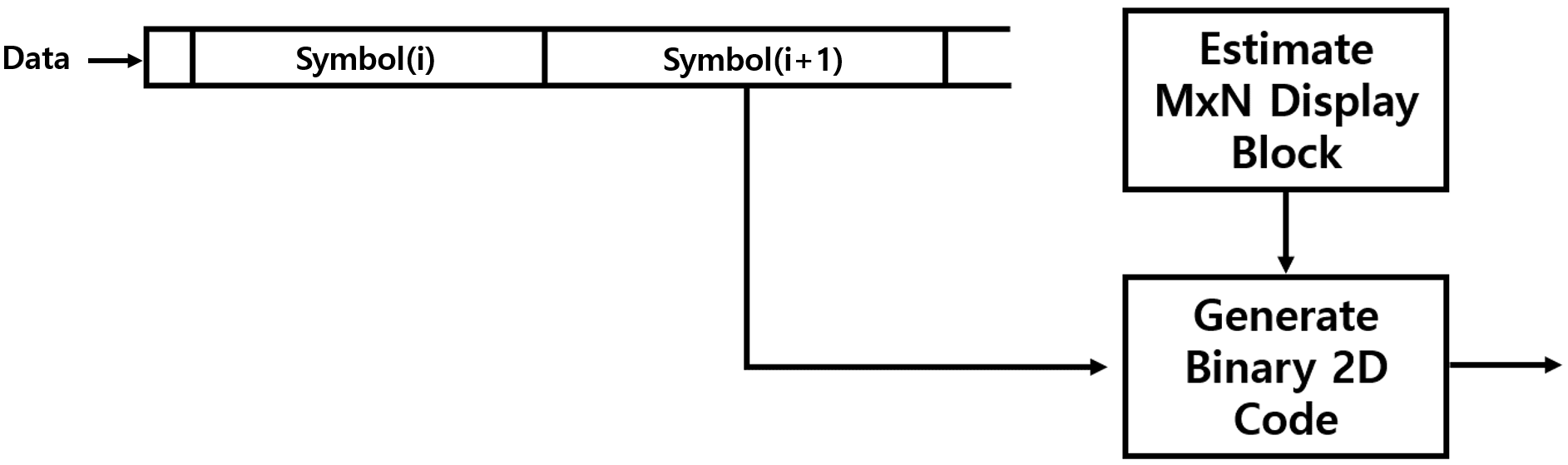 Figure 231 – IDE 2D Binary Data Encoder15.4.3.4 Invisible Data Blending	The M-FSK or Hybrid-MPFSK coded MxN block is blended with in visual frame sequential in every block by cell row to cell column manner and rendered on display screen as shown in as shown in Figure 232.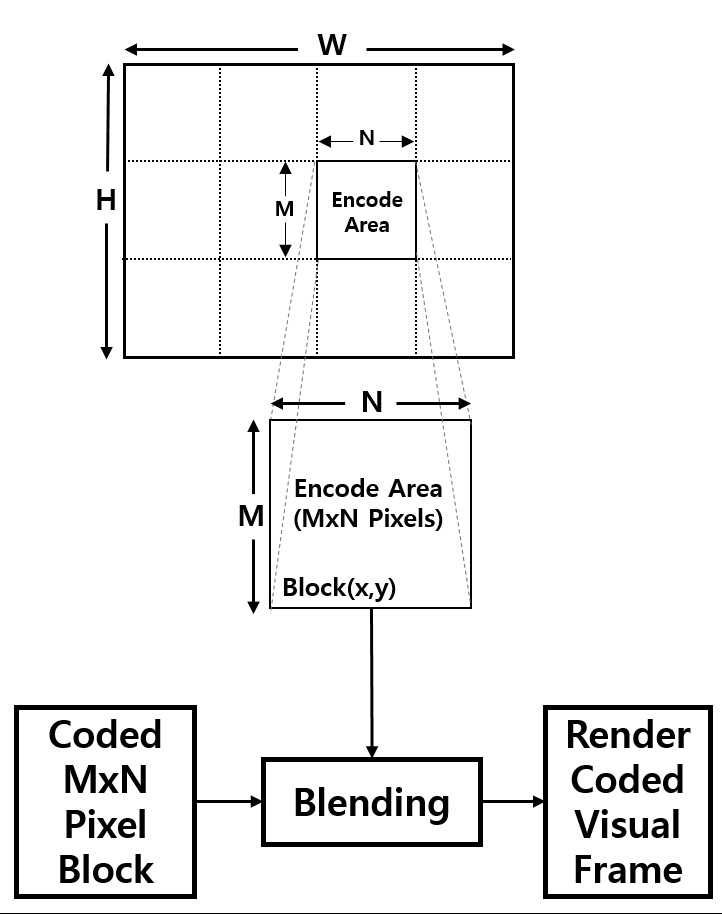 Figure 232 – IDE Encoder BlendingThe visual blending rule is,IDEEncodedFRAME = α. VisualFrameBlock(x, y) + (1-α) M-PFSKCodeBlock.Where α is blending factor α is and  α = 0.0~0.3 for invisible blendingx is current row of MxN block in visual framey is current column of MxN block in visual frame15.4.3.5 Invisible WatermarkingThe human eye is more sensitive to lower frequency components than to higher-frequency components. This means that most of the important information in an image is contained in the lower-frequency components. So, the higher frequency components can be discarded without visible degrading the image. The invisible watermarking utilize the human eye visual imperceptibility in middle-high frequency component of every 8x8 block of the visual frame. The binary 2D coded MxN block is watermarked imperceptibly with in visual frame of every 8x8 block by row to column manner and rendered on display screen as shown in as shown in Figure 233.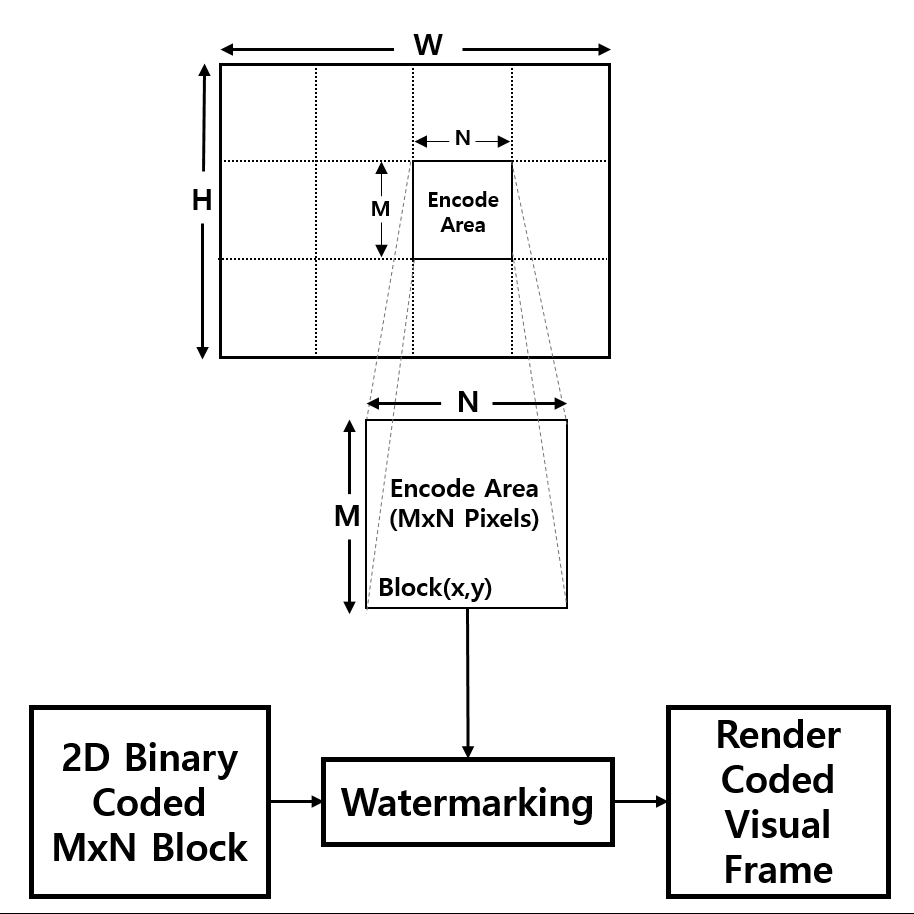 Figure 233 – IDE Encoder - WatermarkingThis frequency based Transform domain watermarking is dominant on for invisible data embedding using the discrete cosine transform (DCT). The detailed frequency based invisible data embedding procedure using DCT is described in Annex M.      Annex G Annex GAnnex J (Informative)OFFSET-VPWM Receiver Processing GuideJ.8 Receiver Detection Method Offset-VPWM Decoding MethodThe receiver camera that has frame rate same as the optical clock rate shall be used to receive data i.e. 25 fps.  To decode the data symbol, the smart device capture the visual frame using rolling-shutter mode. The offset-VPWM symbol is decoded with three consecutive frame and receiver can synchronize rising edge and check pulse width length for each symbols decoding. The pulse width duration is calculated using PHY attributes phyOffsetVPWMStdPERIOD, phyOffsetVPWMOffsetPERIOD. The total pulse width duration is (phyOffsetVPWMStdPERIOD + phyOffsetVPWMOffsetPERIOD +/- 5% of phyOffsetVPWMStdPERIOD).The receiver detection process in the wave formatted approach is show in Figure J.12.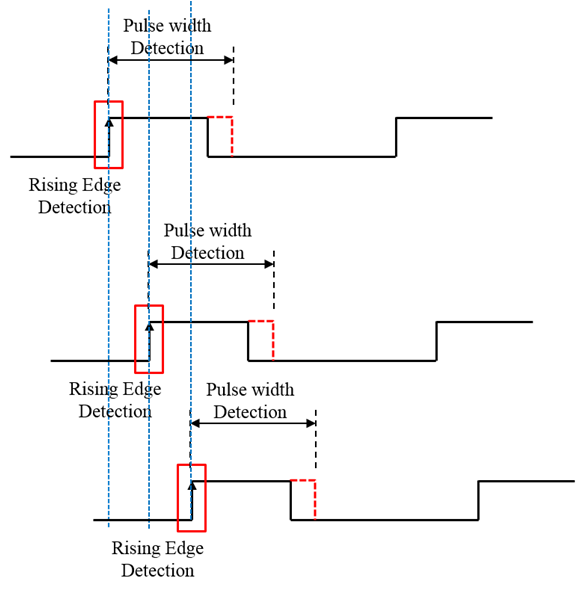 Figure J.12 – Receiver Detection ProcessAnnex K Annex K (Informative)J.9 VTASC Decoder MethodVTASC data decoding is shown Figure J.13.         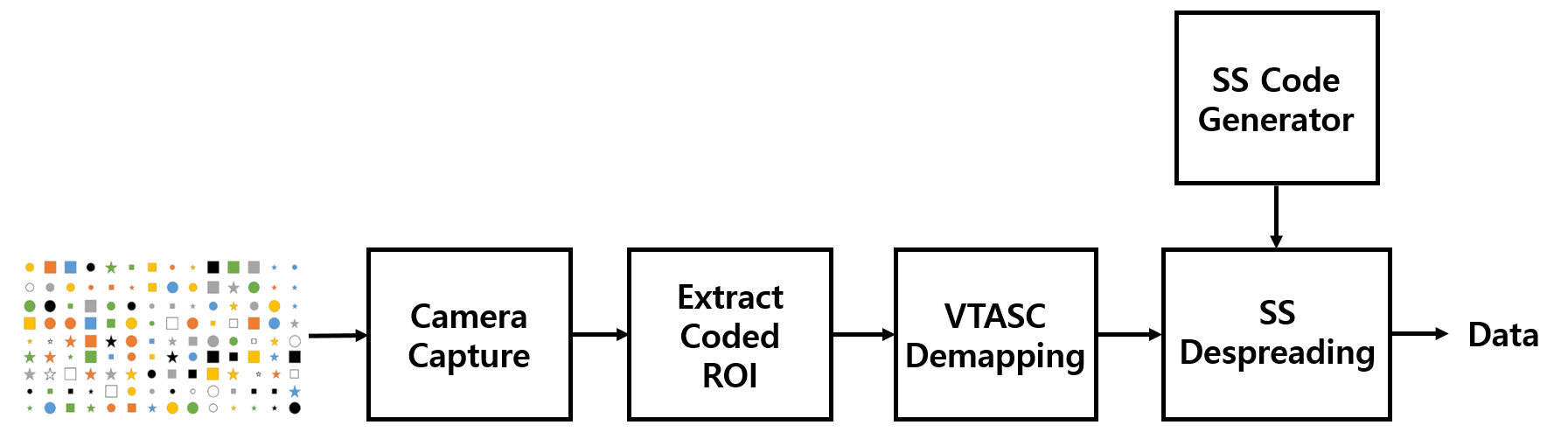 Figure J.13 – VTASC Receiver Functional Block DiagramThe ROI of screen visual area is extracted from the captured visual frame and then detect the VTASC coded patterns based on mapping scheme applied on the transmitter. The data recovered by applying SS despreading on the VTASC decoded data streams. J.9.1 Asynchronous CommunicationThe optical clock rate and SS codes are configurable over the PHY PIB phyVTACScalRegion1OpticalClockRate to phyVTACScalRegion4OpticalClockRate, PhySSCode1FP00 to PhySSCode4FP01.The receiver synchronized using SS code (any one of the four pair SS code at first time) and decoded the data. If camera captured same frame receive twice in a sequence, then receiver will discard the second video frames when SS detection fails with next code of pair of SS code that means SS detection is true with previous frames SS code. If the current frame decoding detects the both SS codes in a single frame, then that frame is rolling effect fault capture frame and must be discarded.  J.9.2 Angle Free CommunicationThe angle free communication between transmitter and receiver is shown in Figure J.14. 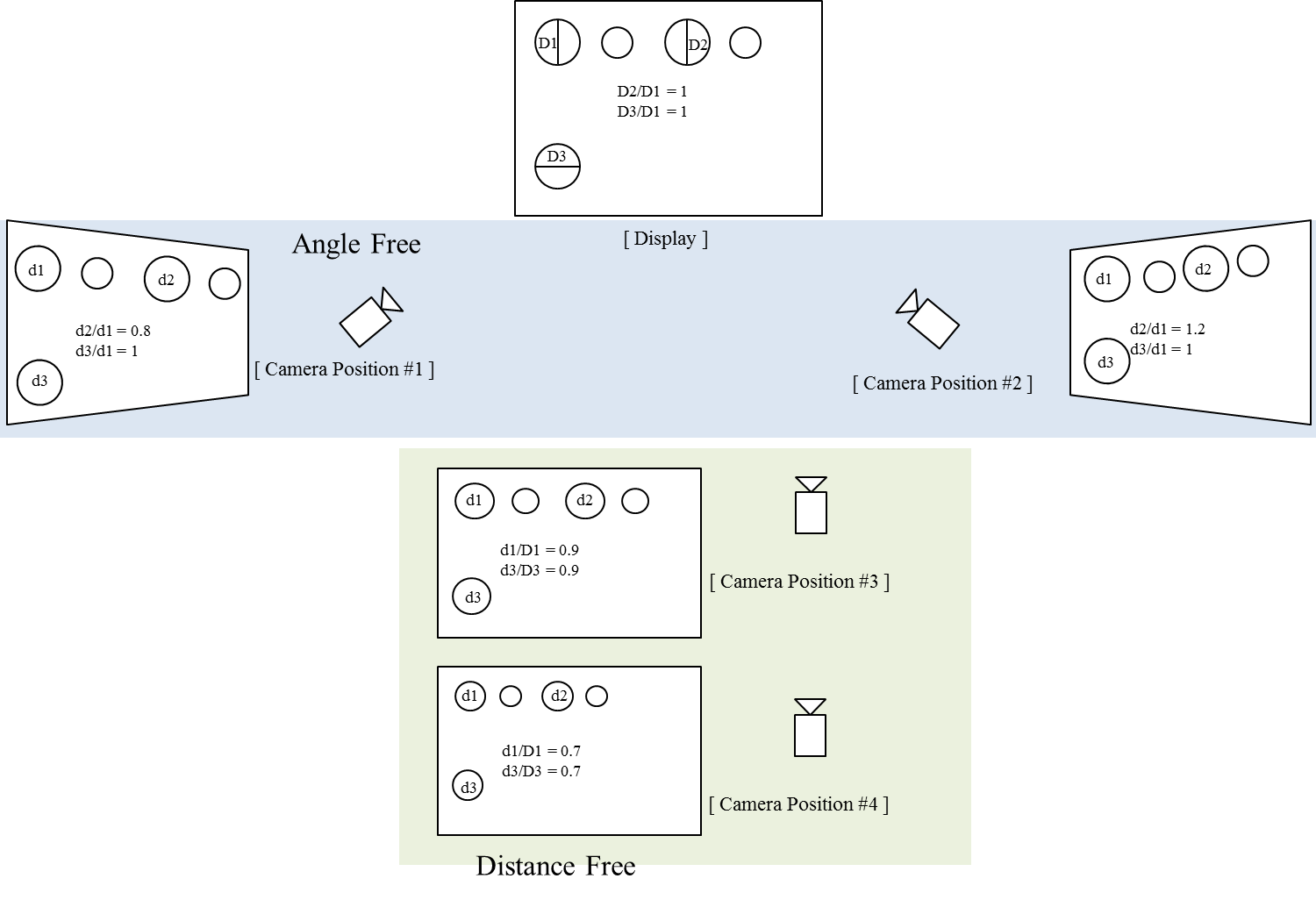 Figure J.14 – Angle free and distance adaptive communicationThe angle free communication is achieved by warping the ROI of the transmitter to get the original shape alignment and then the decoded data synchronizing with spread code to extract original information transferred on transmitter. The kind automatic synchronization in receiver is time consuming function but the communication is robust.In case a rolling shutter camera captures in between the transition time of two adjacent blocks of data, four Ab bits at four reference cells on the captured image shall not be the same. The image is detected as a rolling affected image as shown in Figure 262, and be discarded.Also, to support a rotated camera decoding, the transmission of four rotation-indication bits via reference cells over the blue channel allows a receiver in identifying the starting corner of the code. The starting corner shall have the similar values with its two adjacent reference cells.J.10 SS2DC Decoder MethodSS2DC data decoding is shown Figure J.15.         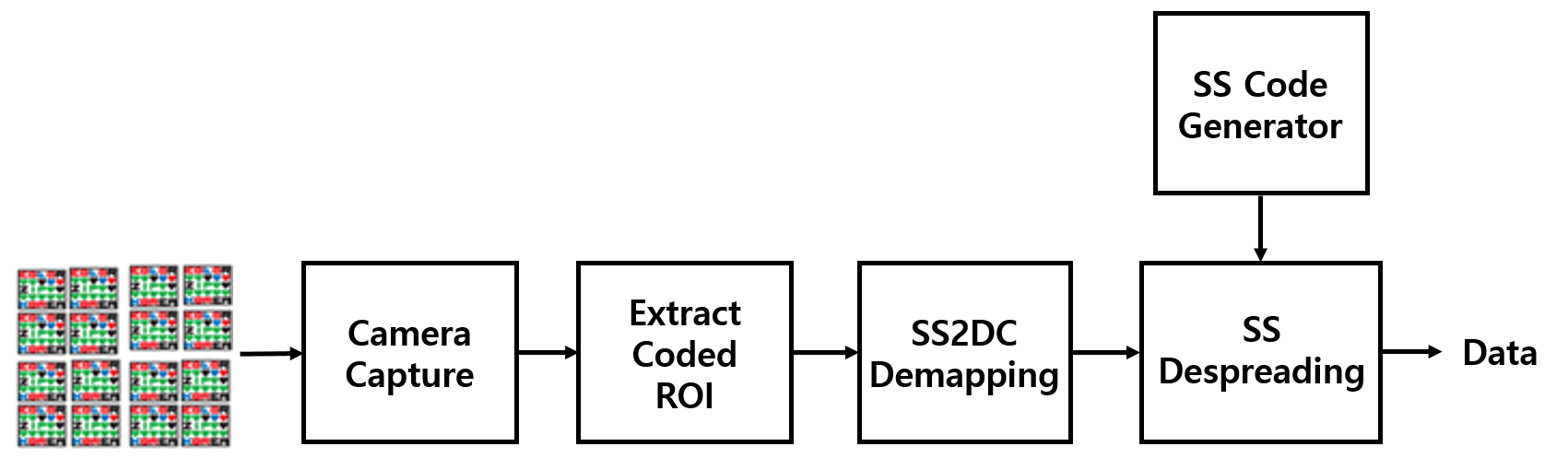 Figure J.15 – SS2DC Receiver Functional Block DiagramThe ROI of Screen Visual Area is extracted from the captured visual frame and then apply the Sequential Scalable 2D Code detector based on mapping scheme applied on the transmitter. The data recovered by applying SS despreading on the SS2DC data decoded.J.11 IDE Decoder MethodIDE data decoding is shown Figure J.16.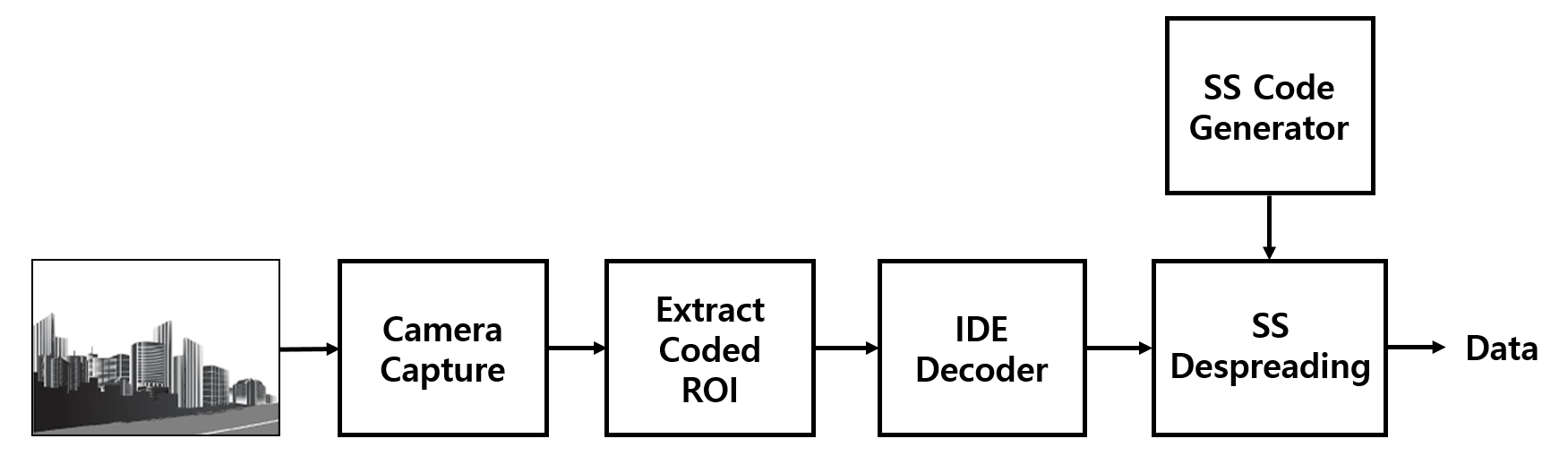 Figure J.16 – IDE Receiver Functional Block DiagramTo decode the data stream, the ROI of display visual area is extracted from the captured visual frame using image processing methods (like canny edge detection , Gaussian blurring,  Contour Extraction, Perspective Transform, and Warping) and then invisibly embedded data extracted using blending or watermark extraction procedure.  The blending or watermark based data extraction procedure is applied based on modulation scheme used to invisibly embedding the data on the transmitter system (modulation scheme is described in 2.1). The blending works with combination of M-PSK and M-FSK and the decoder uses the FFT to detect the coded frequency and phase to decode the data. The data embedded using high frequency visual coefficients on visual frame is extracted by applying DCT on every 8x8 block and then extracted data by extracting high frequency coefficient values. The recovered high frequency coefficient based data is SS coded data so SS decoding is applied to recover original data from the visual sequence.Annex L Annex IAnnex I (Informative)PHY VI – VTASC, SS2DC, and IDE Specific Characteristics 	I.3 PHY Mode Specific CharacteristicsI.3.1 VTASC	The VTASC works on,Receiver angle free and distance adaptive communicationReceiver distance adaptive communication achieved by screen with interactive Camera Asynchronous and receiver frame rate independent communication Scalable bitrate controller for distance adaptive data rate controlEnhanced multi-display model for transmissionI.3.2 SS2DCThe SS2DC works on,Receiver angle free and distance adaptive communicationReceiver distance adaptive communication achieved by screen with interactive Camera Asynchronous and receiver frame rate independent communication Scalable bitrate controller for distance adaptive data rate controlEnhanced multi-display model for transmissionI.3.3 IDE The IDE works on,Unobtrusive to screen viewer on dynamic visual SceneReceiver angle free and distance adaptive communicationAsynchronous and receiver frame rate independent communication Enhanced multi-display model for transmissionAnnex MAnnex M (Normative)Invisible Watermarking 	M.1 Frequency Based Invisible Watermarking	[TBD][WILL BE UPDATED SOON]ProjectIEEE P802.15 Working Group for Wireless Personal Area Networks (WPANs)IEEE P802.15 Working Group for Wireless Personal Area Networks (WPANs)TitleSNUST Text for draft D4 Comment ResolutionSNUST Text for draft D4 Comment ResolutionDate SubmittedSeptember, 2017September, 2017SourceJaesang Cha (SNUST), Soo-Young Chang (CSUS), Vinayagam Mariappan (SNUST)Voice:	[   ]
Fax:	[   ]
E-mail:	[chajs@seoultech.ac.kr]1 Re:SNUST Text for draft D4 Comment Resolution based PHY-IV~VI Specification RevisionSNUST Text for draft D4 Comment Resolution based PHY-IV~VI Specification RevisionAbstractDetails of Resolutions regarding to the submitted Comments on SNUST Text for draft D4 are suggested for PHY-IV ~ VI Specification Revision. The PHY-IV ~ VI is designed to operate on the application services like LED ID, LiFi/CamCom, Digital Signage with Advertisement Information etc.Details of Resolutions regarding to the submitted Comments on SNUST Text for draft D4 are suggested for PHY-IV ~ VI Specification Revision. The PHY-IV ~ VI is designed to operate on the application services like LED ID, LiFi/CamCom, Digital Signage with Advertisement Information etc.PurposeSNUST Text for draft D4 Comments Resolutions and Editorial Revision.SNUST Text for draft D4 Comments Resolutions and Editorial Revision.NoticeThis document has been prepared to assist the IEEE P802.15.  It is offered as a basis for discussion and is not binding on the contributing individual(s) or organization(s). The material in this document is subject to change in form and content after further study. The contributor(s) reserve(s) the right to add, amend or withdraw material contained herein.This document has been prepared to assist the IEEE P802.15.  It is offered as a basis for discussion and is not binding on the contributing individual(s) or organization(s). The material in this document is subject to change in form and content after further study. The contributor(s) reserve(s) the right to add, amend or withdraw material contained herein.ReleaseThe contributor acknowledges and accepts that this contribution becomes the property of IEEE and may be made publicly available by P802.15.The contributor acknowledges and accepts that this contribution becomes the property of IEEE and may be made publicly available by P802.15.NoRS Method RS Rate1None12RS(15,2)2/153RS(15,4)4/15NoRS Method FECRate1None12RS(64,32)32/643RS(160,128)128/160AttributeIdentifierTypeRangeDescriptionDefaultmacOffsetVPWMDataUsage0x81Unsigned0-255This attribute indicates the type of data transmitted using Flash Light Transmitter.0 : LED ID without IP address1 : LED ID with IP address 3 : Authentication Data0AttributeIdentifierTypeRangeDescriptionDefaultmac2DCODETxDataType0x94Unsigned0-255This attribute indicates the type of data to be transmitted.0 : Normal Data (Media Content, Information Content based on the Application its used)1 : LED ID Data 2 : Authentication Data0macMPDULength0x95Integer0-65535This attribute specify the length of the data to be transmitted1Modulation(phyOccMcsID)RLL(phyOccRLLCode)Optical Clock Rate(phyOccOpticalClockRate)FEC(phyOccFEC)Bit RateUFSOOKNAmultiple of frame rateMIMO path dependent(1/2)*(code rate)*Frame Rate)Twinkle VPPMNA4x bit rateRS(15, 11)4 kbpsS2-PSKDifferential code10 Hz Temporal error correction5 bpsS8-PSKGrey code10 HzTemporal error correction30 bpsHS-PSK½ code rate for S2-PSK; None for DS8-PSK10 kHzTemporal error correction;Outer FEC with GF(16) 22 kbpsOffset-VPPMNone25HzRS(15,2) / RS(15,4) / None18bps(FEC None)Modulation(phyOccMcsID)RLL(phyOccRLLCode)Optical Clock Rate(phyOccOpticalClockRate)FEC(phyOccFEC)Bit RateRS-FSKNone30 HzXOR FEC60/90 bpsC-OOKManchester/ 4B6B2.2 kHz/ 4.4 kHzTemporal error correction(DS rate=100/ DS rate=60)60/150/580/700 bpsCM-FSKNone10 HzTemporal error correction40/50/60bpsPacket PWM/PPMNone100 kHzTemporal error correction5.5/ 8 kbpsModulation(phyOccMcsID)RLL(phyOccRLLCode)Optical Clock Rate(phyOccOpticalClockRate)FEC(phyOccFEC)Bit RateA-QLNone10 HzHamming (11,15)/ None5.28/ 7.56 kbps(16x16 cells)HA-QLDifferential code10 HzHamming (11,15)/ None220/ 300 bps(8x8 cells)VTASCNone30 HzRS(64,32)/ RS(160,128)/ None512  Kbps(FEC None)SS2DCNone30 HzRS(64,32)/ RS(160,128)/ None368  Kbps(FEC None)IDE-MPFSK- BLENDNone30 HzRS(64,32)/ RS(160,128)/ None32  Kbps(FEC None)IDE-WMNone30 HzRS(64,32)/ RS(160,128)/ None128  Kbps(FEC None)Block 1Block 2…Block N-1Block NData BitsSymbol 1Symbol 2…Symbol N-1Symbol NAttributeIdentifierTypeRangeDescriptionphySMFlashLIGHTApplicationSpecificMode0x10Unsigned0~255This attribute specifies the application specific PHY mode.0 : Normal Data (Media Content, Information Content based on the Application used)1 : ID Data 2 : Authentication DataphyOffsetVPWMStdPERIOD0x11Integer0-65535This attribute specify the standard PWM period used to transmit the data (in micro secs)phyOffsetVPWMOffsetPERIOD0x12Integer0-65535This attribute specify the Variable offset PWM period used to transmit the data (in micro secs)PHY PIB Table 188  AdditionsPHY PIB Table 188  AdditionsPHY PIB Table 188  AdditionsPHY PIB Table 188  AdditionsPHY PIB Table 188  AdditionsAttributeIdentifierTypeRangeDescriptionphyVTASCTxMode0x10Unsigned0-255This attribute indicates the VTASC PHY transmission modes.0 : VTASC  Mode1 : SS VTASC ModephyVTASCApplicationSpecificMode0x10Unsigned0~255This attribute specifies the application specific PHY mode.0 : Normal Data (Media Content, Information Content based on the Application used for)1 : LED ID Data 2 : Authentication DataphyVTASCTxCameraEnable0x92Unsigned0-255This attribute indicates the Transmitter is Enabled with Camera or not for Interactive Receiver distance specific data transfer control.0 : Camera not connected1 : Camera connectedphyVTASCRxDistance0x93Unsigned0-255This attribute notify the Receiver distance from TransmitterPhyVTASCFreq0x11Unsigned0~255This attribute specify the frame rate of VTASC sequence TransmissionphyVTASCCodeArea0x12Unsigned0~255This attribute specify the coded area of the IDE0 : Full Screen1 : Partial Screen2~255 : ReservedphyVTASCCodeLocation0x13Unsigned0~255This attribute specify the Coded Location of the VTASC0 : Center1 : Bottom Right2 : Bottom Left3 : Top Right4 : Top Left5~255 : ReservedphyVTASCTLevel0x14Unsigned0~255This attribute specify the transparency Level of the VTASC0 :  One Level (100 % transparency)1 : Two Level (100 % & 50 % transparency)2~255 : ReservedphyVTASCALevel0x14Unsigned0~255This attribute specify the block size of the VTASC0 : One Level 1 : Two Level 2 : Three Level 3 : Four Level 4~255 : ReservedphyVTASCSLevel0x14Unsigned0~255This attribute specify the number of shapes used in the VTASC0 : One Shape 1 : Two Shapes 2: Three Shapes 3 : Four Shapes 4~255 : ReservedphyVTASCCLevel0x14Unsigned0~255This attribute specify the number of colors used in the VTASC0 : One color 1 : Two colors2 : Three colors3 : Four colors4 : Five colors5 : Six colors6 : Seven colors7 : Eight colors4~255 : ReservedphyVTASCSModel0x17Unsigned0~255This attribute specify the block shape Type used in the VTASC0 : Square1 : Circle3 : hexagon4 : star5~65535 : ReservedphyVTASCAHSize0x15Unsigned0~255This attribute specify the no of Horizontal Blocks in the VTASCphyVTASCAVSize0x16Unsigned0~255This attribute specify the no of Vertical Blocks in the VTASCphyVTASCScalRateCtrl0x18Unsigned0~255This attribute specify the Scalable Rate control mode0 : No Scalable Bitrate control1 : Multirate Scalable Controller2:  Distance Adaptive Scalable Controller3: Distance adaptive with multirate scalable controllerphyVTACScalRegion1OpticalClockRate0x19Unsigned0~255This attribute specify the scalable optical clock rate of VTASC region 1phyVTACScalRegion2OpticalClockRate0x1AUnsigned0~255This attribute specify the scalable optical clock rate of VTASC region 2phyVTACScalRegion3OpticalClockRate0x1BUnsigned0~255This attribute specify the scalable optical clock rate of VTASC region 3phyVTACScalRegion4OpticalClockRate0x1CUnsigned0~255This attribute specify the scalable optical clock rate of VTASC region4phyVTACScalRegion1DistanceRange0x19Unsigned0~255This attribute specify the distance adapted on  VTASC region 1phyVTACScalRegion2DistanceRange0x1AUnsigned0~255This attribute specify the distance adapted on  VTASC region 2phyVTACScalRegion3DistanceRange0x1BUnsigned0~255This attribute specify the distance adapted on  VTASC region 3phyVTACScalRegion4DistanceRange0x1CUnsigned0~255This attribute specify the distance adapted on  VTASC region 4PhySSCode1Len0x1DUnsigned0~255This attribute specify the spreading code length for SS Code 1PhySSCode2Len0x1EUnsigned0~255This attribute specify the spreading code length for SS Code 2PhySSCode3Len0x1FUnsigned0~255This attribute specify the spreading code length for SS Code 3PhySSCode4Len0x20Unsigned0~255This attribute specify the spreading code length for SS Code 4PhySSCode1FP000x21Integer0~65535This attribute specify the SS Code 1 pair code 0 PhySSCode1FP010x22Integer0~65535This attribute specify the SS Code 1 pair code 1PhySSCode2FP000x23Integer0~65535This attribute specify the SS Code 2 pair code 0 PhySSCode2FP010x24Integer0~65535This attribute specify the SS Code 2 pair code 1PhySSCode3FP000x25Integer0~65535This attribute specify the SS Code 3 pair code 0 PhySSCode3FP010x26Integer0~65535This attribute specify the SS Code 3 pair code 1PhySSCode4FP000x27Integer0~65535This attribute specify the SS Code 4 pair code 0 PhySSCode4FP010x28Integer0~65535This attribute specify the SS Code 4 pair code 1phyVTASCCValue0x29Unsigned0~255This attribute specify the no of Colors used in the VTASCphyVTASCTxHSize0x3AInteger0-65535This attribute specify the no of Horizontal Pixel in the 2D Display TransmitterphyVTASCTxVSize0x3BInteger0-65535This attribute specify the no of Vertical Pixel in the 2D Display TransmitterAttributeIdentifierTypeRangeDescriptionphySS2DCTxMode0x10Unsigned0-255This attribute indicates the Sequential Scalable 2D Code PHY transmission modes.0 : SS2DC  Mode1 : SS SS2DC ModePhySS2DCApplicationSpecificMode0x10Unsigned0~255This attribute specifies the application specific PHY mode.0 : Normal Data (Media Content, Information Content based on the Application used for)1 : ID Data 2 : Authentication DataphySS2DCTxCamerEnable0xA2Unsigned0-255This attribute indicates the Transmitter is Enabled with Camera or not for Interactive Receiver distance specific data transfer control.0 : Camera not connected1 : Camera connectedphySS2DCRxDistance0xA3Unsigned0-255This attribute notify the Receiver distance from TransmitterPhySS2DCCodeArea0x11Unsigned0~255This attribute specify the coded area of the IDE0 : Full Screen1 : Partial Screen2~255 : ReservedPhySS2DCCodeLocation0x12Unsigned0~255This attribute specify the Coded Location of the SS2DC0 : Center1 : Bottom Right2 : Bottom Left3 : Top Right4 : Top Left5~255 : ReservedphySS2DCTHSize0x13Unsigned0~255This attribute specify the no of horizontal blocks in the SS2DCphySS2DCTVSize0x14Unsigned0~255This attribute specify the no of vertical blocks in the SS2DCPhySS2DCCODEHSIZE0x15Unsigned0~255This attribute specify the horizontal size of the 2D code in the SS2DCPhySS2DCCODEVSIZE0x16Unsigned0~255This attribute specify the vertical size of the 2D code in the SS2DCphySS2DCTFrequency0x17Unsigned0~255This attribute specify the frame rate of SS2DC  sequence Transmission PhySS2DCTxHSize0x18Integer0-65535This attribute specify the no of Horizontal Pixel in the 2D Display TransmitterPhySS2DCTxVSize0x19Integer0-65535This attribute specify the no of Vertical Pixel in the 2D Display TransmitterPHY PIB Table 100 AdditionsPHY PIB Table 100 AdditionsPHY PIB Table 100 AdditionsPHY PIB Table 100 AdditionsPHY PIB Table 100 AdditionsAttributeIdentifierTypeRangeDescriptionphyIDETxMode0x10Unsigned0-255This attribute indicates the Invisible Data Embedding transmission modes.0 : IDE-BLENDING1 : IDE-WATERMARK 2 : SS IDE-BLEND3 : SS IDE-WATERMARK phyIDEApplicationSpecificMode0x11Unsigned0~255This attribute specifies the application specific PHY mode.0 : Normal Data (Media Content, Information Content based on the Application used for)1 : ID Data 2 : Authentication Data3~255: ReservedphyIDETxCamerEnable0x12Unsigned0-255This attribute indicates the Transmitter is Enabled with Camera or not for Interactive Receiver distance specific data transfer control.0 : Camera not connected1 : Camera connectedphyIDERxDistance0x13Unsigned0-255This attribute notify the Receiver distance from TransmitterphyIDEModulation0x14Unsigned0~255This attribute specifies the modulation.0 : M-FSK1 : HYBRID-MPFSK 2 : 2D Binary Code3~255: ReservedphyIDENoFrequency0x15Unsigned0~255This attribute specifies the number of frequency used in M-FSK and Hybrid-MPFSKphyIDENoPhase0x16Unsigned0~255This attribute specifies the number of phase used in Hybrid-MPFSKphyIDEFreqBase0x15Unsigned0~255This attribute specifies the base frequency used in M-FSK and Hybrid-MPFSKphyIDEFreqSeparation0x16Unsigned0~255This attribute specifies the frequency difference used in M-FSK and Hybrid-MPFSKphyIDEPhaseBase0x15Unsigned0~255This attribute specifies the base Phase used in Hybrid-MPFSKphyIDEPhaseSeparation0x16Unsigned0~255This attribute specifies the Phase difference used in Hybrid-MPFSKphyIDECodedArea0x17Unsigned0~255This attribute specify the coded area of the IDE0 : Full Screen1 : Partial Screen2~255 : ReservedphyIDECodedLocation0x18Unsigned0~255This attribute specify the Coded Location of the IDE0 : Center1 : Bottom Right2 : Bottom Left3 : Top Right4 : Top Left5~255 : ReservedphyIDEHSize0x19Integer0-65535This attribute specify the no of horizontal pixel in the display phyIDEVSize0x1AInteger0-65535This attribute specify the no of vertical Pixel in the display phyIDEENCHozAreaSize0x1BInteger0-65535This attribute specify the no of horizontal pixel  area to Encode phyIDEENCVerAreaSize0x1CInteger0-65535This attribute specify the no of horizontal pixel  area to EncodephyIDEMxNBlockSize0x1DUnsigned0~255This attribute specify the no of Horizontal pixels in Blocks in the IDE0 – 16x16 pixels1 – 32x32 pixels2 – 64x64 pixels3~255: ReservedphyIDEFrequency0x1EUnsigned0~255This attribute specify the frame rate of IDE  sequence Transmission PhyIDETxHSize0x1FInteger0-65535This attribute specify the no of Horizontal Pixel in the 2D Display TransmitterPhyIDETxVSize0x20Integer0-65535This attribute specify the no of Vertical Pixel in the 2D Display TransmitterData BitsPulse Width00P + 0V01P + 1V10P + 2V11P + 3VData BitsPulse Width0000P+0V0001P+1V0010P+2V0011P+3V0100P+4V0101P+5V0110P+6V0111P+7V1000P+8V1001P+9V1010P+10V1011P+11V1100P+12V1101P+13V1110P+14V1111P+15VSpread SequenceSpreading CodeSpreading CodeSpreading CodeSpreading CodeSpreading CodeSpreading CodeSpreading CodeSpreading CodeDistance (meters)Frame Refresh Rate (Hz)SC1#00111-1-1-11-1130SC1#011-111-1111130SC2#001-1111-1-1-1230SC2#01111-111-11230SC3#00-1-1-1111-11330SC3#01-11-1-11-1-1-1330SC4#00-11-1-1-1111above 430SC4#01-1-1-11-1-11-1above 430Coding  (T,A,S,C) StatesNumber of Coded patterns (T*A*S*C)Bits per symbolT = 2, A = 4,S = 4, C = 264 = 266 T = 2, A = 4,S = 4, C = 4128 = 277T = 2, A = 4,S = 4, C = 8256 = 288Bits Per SymbolData BitsData BitsData BitsData BitsData BitsData BitsData BitsData BitsBits Per SymbolB7B6B5B4B3B2B1B06--TAASSC7-TAASSCC8TAASSCCCModulation(TxAxSxC)RLL CodeOptical Clock RateFECData Rate (Kbps)2 Color VTASC Code(T = 2,A=4,S=4,C=2)None30HzRS(64,32)/ RS(160,128)/ None384 Kbps  (FEC None)4 Color VTASC Code(T = 2,A=4,S=4, C=4)None30HzRS(64,32)/ RS(160,128)/ None448 Kbps(FEC None)8 Color VTASC Code(T = 2,A=4,S=4,C=8)None30HzRS(64,32)/ RS(160,128)/ None512  Kbps(FEC None)2 Color SS VTASC Code(T = 2,A=4,S=4,C=2)None30HzNone192 Kbps14 Color SS VTASC Code(T = 2,A=4,S=4,C=4)None30HzNone224 Kbps18 Color SS VTASC Code(T = 2,A=4,S=4,C=8)None30HzNone256 Kbps1Symbol Bit (B7)Transparency Level (%)1100050Symbol Bits (B6,B5)Block Size (MxN Pixels) 00128x1280196x961064x641132x32Symbol Bits (B4,B3)Shapes 00square01circle10hexagon11starSymbol Bits (B2,B1, B0)Color Channel000Black001Red010Green011Blue100Yellow101Magenta110Cyan111GrayModulationRLL CodeOptical Clock RateFECData Rate (Kbps)2x2 SS2DCNone2DCodeDecodingRateRS(64,32)/ RS(160,128)/None92 Kbps(FEC None)4x4 SS2DCNone2DCodeDecodingRateRS(64,32)/ RS(160,128)/None368 Kbps(FEC None)2x2 SS2DCNone2DCodeDecodingRateNone46 Kbps14x4 SS2DCNone2DCodeDecodingRateNone184 Kbps1ModulationRLL CodeOptical Clock RateFECData Rate (Kbps)M-FSK-BLENDNone30HzRS(64,32)/ RS(160,128)/None16 Kbps(FEC None)HYBRID-PFSK-BLENDNone30HzRS(64,32)/ RS(160,128)/None32 Kbps(FEC None)2DBIN-WMNone30HzRS(64,32)/ RS(160,128)/None128 Kbps(FEC None)SS-M-FSK-BLENDNone30HzNone8 Kbps1SS-HYBRID-PFSK-BLENDNone30HzNone16 Kbps1SS- 2DBIN-WMNone30HzNone64 Kbps1Symbol Bits (B3, B2,B1, B0)Frequency Mapping0000f00001f10010f20011f3….…1101f131110f141111f15Symbol Bits (B4, B3 B2,B1, B0)Phase MappingFrequency Mapping00000P0f000001P0f1………01111P0f1510000P1f010001P1f1…P1…11111P1f15